	FORMAT RANCANGAN TUGASNama Mata Kuliah	:	Akuntansi manajemen	SKS	: 	3Program Studi	: 	Akuntansi  Syariah (AS)	Pertemuan ke	: 	1-14Fakultas	: Ekonomi dan Bisnis Islam (FEBI)CAPAIAN PEMBELAJARAN :Mahasiswa mampu menjelaskan semua konsep mengenai Akuntansi manajemen   yaitu dalam ruang lingkup:Peranan dan fundamental Akuntansi Manajemen dalam lingkungan bisnis yang dinamis. Konsep biaya dan manajemen biaya (cost management)Analisis perilaku biayakonsep  metode full costing dan Variabel Costing Cost-Volume dan Profit analysis dan Perencanaan Laba (profit planning) Analisis Diferensial Perhitungan biaya berdasarkan aktivitas sebagai alat bantu pembuatan keputusanTransfer PricingSistem Penganggaran dan Pengendalian KeuanganAkuntansi Pertanggungjawaban Lean manufacturing conceptAkuntansi Manajemen LingkunganAkuntansi Manajemen Islam Masalah Internasional dalam Akuntansi Manajemen METODE/CARA PENGERJAAN TUGASMerangkum seluruh materi pada pertemuan 1-14 dalam bentuk paper. Mempresentasikan materi (ppt)DESKRIPSI LUARAN TUGAS:Tugas terstruktur ( berkelompok ) Rangkuman tentang seluruh materi pada pertemuan 1-14 dibuat dalam bentuk paper ilmiah dengan maksimal 25 halaman untuk tiap kelompok. Diketik dengan  komputer dengan font: Arial (11) atau Calibri (12) atau Times New Roman (12), dengan spasi 1.5. Sedangkan ppt dibuat maksimal 15 slides dan dipresentasikan Tugas mandiri  secara berkelompok, membuat laporan observasi pada perusahaan terkait tema yang sudah ditentukan. KRITERIA PENILAIAN:Ketepatan PenjelasanKerjasamaKemampuan KomunikasiKreatifitasRUBRIK:POLA PENILAIAN KOMPETENSIKRITERIA 1 : Ketepatan PenjelasanKriteria 2 : KerjasamaKriteria 3 : Kemampuan Komunikasi Kriteria 4 : Kreativitas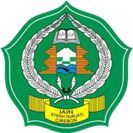 IAIN Syekh Nurjati CirebonFakultas Ekonomi dan Bisnis Islam (FEBI)Jurusan/Prodi Akuntansi SyariahIAIN Syekh Nurjati CirebonFakultas Ekonomi dan Bisnis Islam (FEBI)Jurusan/Prodi Akuntansi SyariahIAIN Syekh Nurjati CirebonFakultas Ekonomi dan Bisnis Islam (FEBI)Jurusan/Prodi Akuntansi SyariahIAIN Syekh Nurjati CirebonFakultas Ekonomi dan Bisnis Islam (FEBI)Jurusan/Prodi Akuntansi SyariahIAIN Syekh Nurjati CirebonFakultas Ekonomi dan Bisnis Islam (FEBI)Jurusan/Prodi Akuntansi SyariahIAIN Syekh Nurjati CirebonFakultas Ekonomi dan Bisnis Islam (FEBI)Jurusan/Prodi Akuntansi SyariahIAIN Syekh Nurjati CirebonFakultas Ekonomi dan Bisnis Islam (FEBI)Jurusan/Prodi Akuntansi SyariahIAIN Syekh Nurjati CirebonFakultas Ekonomi dan Bisnis Islam (FEBI)Jurusan/Prodi Akuntansi SyariahIAIN Syekh Nurjati CirebonFakultas Ekonomi dan Bisnis Islam (FEBI)Jurusan/Prodi Akuntansi SyariahIAIN Syekh Nurjati CirebonFakultas Ekonomi dan Bisnis Islam (FEBI)Jurusan/Prodi Akuntansi SyariahIAIN Syekh Nurjati CirebonFakultas Ekonomi dan Bisnis Islam (FEBI)Jurusan/Prodi Akuntansi SyariahIAIN Syekh Nurjati CirebonFakultas Ekonomi dan Bisnis Islam (FEBI)Jurusan/Prodi Akuntansi SyariahIAIN Syekh Nurjati CirebonFakultas Ekonomi dan Bisnis Islam (FEBI)Jurusan/Prodi Akuntansi SyariahIAIN Syekh Nurjati CirebonFakultas Ekonomi dan Bisnis Islam (FEBI)Jurusan/Prodi Akuntansi SyariahIAIN Syekh Nurjati CirebonFakultas Ekonomi dan Bisnis Islam (FEBI)Jurusan/Prodi Akuntansi SyariahRencana Pembelajaran SemesterRencana Pembelajaran SemesterRencana Pembelajaran SemesterRencana Pembelajaran SemesterRencana Pembelajaran SemesterRencana Pembelajaran SemesterRencana Pembelajaran SemesterRencana Pembelajaran SemesterRencana Pembelajaran SemesterRencana Pembelajaran SemesterRencana Pembelajaran SemesterRencana Pembelajaran SemesterRencana Pembelajaran SemesterRencana Pembelajaran SemesterRencana Pembelajaran SemesterRencana Pembelajaran SemesterRencana Pembelajaran SemesterMata KuliahMata KuliahMata KuliahMata KuliahMata KuliahKODEKODERumpun MKRumpun MKRumpun MKRumpun MKBOBOT (sks)BOBOT (sks)SEMESTERTgl PenyusunanTgl PenyusunanTgl PenyusunanAkuntansi manajemenAkuntansi manajemenAkuntansi manajemenAkuntansi manajemenAkuntansi manajemenMata kuliah UmumMata kuliah UmumMata kuliah UmumMata kuliah Umum33412 Februari 202412 Februari 202412 Februari 2024OTORISASIOTORISASIOTORISASIOTORISASIOTORISASIDOSEN PENGEMBANG RPSDOSEN PENGEMBANG RPSDOSEN PENGEMBANG RPSDOSEN PENGEMBANG RPSDOSEN PENGEMBANG RPSGUGUS MUTU JURUSAN/PRODIGUGUS MUTU JURUSAN/PRODIGUGUS MUTU JURUSAN/PRODIKETUA JURUSAN/PRODIKETUA JURUSAN/PRODIKETUA JURUSAN/PRODIKETUA JURUSAN/PRODIOTORISASIOTORISASIOTORISASIOTORISASIOTORISASI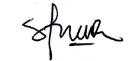 Dr. Sri Rokhlinasari, SE, M.SiDr. Sri Rokhlinasari, SE, M.SiDr. Sri Rokhlinasari, SE, M.SiDr. Sri Rokhlinasari, SE, M.SiDr. Sri Rokhlinasari, SE, M.Si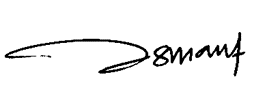 Usman, M.SiUsman, M.SiUsman, M.Si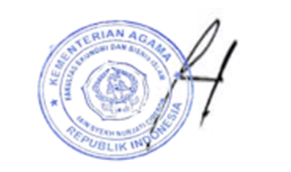 Ridwan Widagdo, SE, M.SiRidwan Widagdo, SE, M.SiRidwan Widagdo, SE, M.SiRidwan Widagdo, SE, M.SiCapaian Pembelajaran (CP)BCapaian Pembelajaran (CP)BCapaian Pembelajaran (CP)BCPL-ProdiCPL-ProdiCPL-ProdiCPL-ProdiCPL-ProdiCPL-ProdiCPL-ProdiCPL-ProdiCPL-ProdiCPL-ProdiCPL-ProdiCPL-ProdiCPL-ProdiCPL-ProdiCapaian Pembelajaran (CP)BCapaian Pembelajaran (CP)BCapaian Pembelajaran (CP)BBidang sikap dan Tata NilaiBidang sikap dan Tata NilaiBidang sikap dan Tata NilaiBidang sikap dan Tata NilaiBidang sikap dan Tata NilaiBidang sikap dan Tata NilaiBidang sikap dan Tata NilaiBidang sikap dan Tata NilaiBidang sikap dan Tata NilaiBidang sikap dan Tata NilaiBidang sikap dan Tata NilaiBidang sikap dan Tata NilaiBidang sikap dan Tata NilaiBidang sikap dan Tata NilaiCapaian Pembelajaran (CP)BCapaian Pembelajaran (CP)BCapaian Pembelajaran (CP)BST 01Bertakwa kepada Tuhan yang Maha Esa dan mampu menunjukkan sikap relegius dalam kehidupan perseorangan, masyarakat dan bangsa;Bertakwa kepada Tuhan yang Maha Esa dan mampu menunjukkan sikap relegius dalam kehidupan perseorangan, masyarakat dan bangsa;Bertakwa kepada Tuhan yang Maha Esa dan mampu menunjukkan sikap relegius dalam kehidupan perseorangan, masyarakat dan bangsa;Bertakwa kepada Tuhan yang Maha Esa dan mampu menunjukkan sikap relegius dalam kehidupan perseorangan, masyarakat dan bangsa;Bertakwa kepada Tuhan yang Maha Esa dan mampu menunjukkan sikap relegius dalam kehidupan perseorangan, masyarakat dan bangsa;Bertakwa kepada Tuhan yang Maha Esa dan mampu menunjukkan sikap relegius dalam kehidupan perseorangan, masyarakat dan bangsa;Bertakwa kepada Tuhan yang Maha Esa dan mampu menunjukkan sikap relegius dalam kehidupan perseorangan, masyarakat dan bangsa;Bertakwa kepada Tuhan yang Maha Esa dan mampu menunjukkan sikap relegius dalam kehidupan perseorangan, masyarakat dan bangsa;Bertakwa kepada Tuhan yang Maha Esa dan mampu menunjukkan sikap relegius dalam kehidupan perseorangan, masyarakat dan bangsa;Bertakwa kepada Tuhan yang Maha Esa dan mampu menunjukkan sikap relegius dalam kehidupan perseorangan, masyarakat dan bangsa;Bertakwa kepada Tuhan yang Maha Esa dan mampu menunjukkan sikap relegius dalam kehidupan perseorangan, masyarakat dan bangsa;Bertakwa kepada Tuhan yang Maha Esa dan mampu menunjukkan sikap relegius dalam kehidupan perseorangan, masyarakat dan bangsa;Capaian Pembelajaran (CP)BCapaian Pembelajaran (CP)BCapaian Pembelajaran (CP)BST 02Menjunjung tinggi nilai kemanusiaan dalam menjalankan tugas berdasarkan agama, moral dan etika;Menjunjung tinggi nilai kemanusiaan dalam menjalankan tugas berdasarkan agama, moral dan etika;Menjunjung tinggi nilai kemanusiaan dalam menjalankan tugas berdasarkan agama, moral dan etika;Menjunjung tinggi nilai kemanusiaan dalam menjalankan tugas berdasarkan agama, moral dan etika;Menjunjung tinggi nilai kemanusiaan dalam menjalankan tugas berdasarkan agama, moral dan etika;Menjunjung tinggi nilai kemanusiaan dalam menjalankan tugas berdasarkan agama, moral dan etika;Menjunjung tinggi nilai kemanusiaan dalam menjalankan tugas berdasarkan agama, moral dan etika;Menjunjung tinggi nilai kemanusiaan dalam menjalankan tugas berdasarkan agama, moral dan etika;Menjunjung tinggi nilai kemanusiaan dalam menjalankan tugas berdasarkan agama, moral dan etika;Menjunjung tinggi nilai kemanusiaan dalam menjalankan tugas berdasarkan agama, moral dan etika;Menjunjung tinggi nilai kemanusiaan dalam menjalankan tugas berdasarkan agama, moral dan etika;Menjunjung tinggi nilai kemanusiaan dalam menjalankan tugas berdasarkan agama, moral dan etika;Capaian Pembelajaran (CP)BCapaian Pembelajaran (CP)BCapaian Pembelajaran (CP)BST03Berkontribusi dalam peningkatan mutu kehidupan masyarakat, berbangsa, bernegara dan kemajuan peradaban berdasarkan pancasila;Berkontribusi dalam peningkatan mutu kehidupan masyarakat, berbangsa, bernegara dan kemajuan peradaban berdasarkan pancasila;Berkontribusi dalam peningkatan mutu kehidupan masyarakat, berbangsa, bernegara dan kemajuan peradaban berdasarkan pancasila;Berkontribusi dalam peningkatan mutu kehidupan masyarakat, berbangsa, bernegara dan kemajuan peradaban berdasarkan pancasila;Berkontribusi dalam peningkatan mutu kehidupan masyarakat, berbangsa, bernegara dan kemajuan peradaban berdasarkan pancasila;Berkontribusi dalam peningkatan mutu kehidupan masyarakat, berbangsa, bernegara dan kemajuan peradaban berdasarkan pancasila;Berkontribusi dalam peningkatan mutu kehidupan masyarakat, berbangsa, bernegara dan kemajuan peradaban berdasarkan pancasila;Berkontribusi dalam peningkatan mutu kehidupan masyarakat, berbangsa, bernegara dan kemajuan peradaban berdasarkan pancasila;Berkontribusi dalam peningkatan mutu kehidupan masyarakat, berbangsa, bernegara dan kemajuan peradaban berdasarkan pancasila;Berkontribusi dalam peningkatan mutu kehidupan masyarakat, berbangsa, bernegara dan kemajuan peradaban berdasarkan pancasila;Berkontribusi dalam peningkatan mutu kehidupan masyarakat, berbangsa, bernegara dan kemajuan peradaban berdasarkan pancasila;Berkontribusi dalam peningkatan mutu kehidupan masyarakat, berbangsa, bernegara dan kemajuan peradaban berdasarkan pancasila;Capaian Pembelajaran (CP)BCapaian Pembelajaran (CP)BCapaian Pembelajaran (CP)BST04Berperan sebagai warga negara yang bangga dan cinta tanah air, memiliki nasionalisme serta rasa tanggung jawab pada negara dan bangsa;Berperan sebagai warga negara yang bangga dan cinta tanah air, memiliki nasionalisme serta rasa tanggung jawab pada negara dan bangsa;Berperan sebagai warga negara yang bangga dan cinta tanah air, memiliki nasionalisme serta rasa tanggung jawab pada negara dan bangsa;Berperan sebagai warga negara yang bangga dan cinta tanah air, memiliki nasionalisme serta rasa tanggung jawab pada negara dan bangsa;Berperan sebagai warga negara yang bangga dan cinta tanah air, memiliki nasionalisme serta rasa tanggung jawab pada negara dan bangsa;Berperan sebagai warga negara yang bangga dan cinta tanah air, memiliki nasionalisme serta rasa tanggung jawab pada negara dan bangsa;Berperan sebagai warga negara yang bangga dan cinta tanah air, memiliki nasionalisme serta rasa tanggung jawab pada negara dan bangsa;Berperan sebagai warga negara yang bangga dan cinta tanah air, memiliki nasionalisme serta rasa tanggung jawab pada negara dan bangsa;Berperan sebagai warga negara yang bangga dan cinta tanah air, memiliki nasionalisme serta rasa tanggung jawab pada negara dan bangsa;Berperan sebagai warga negara yang bangga dan cinta tanah air, memiliki nasionalisme serta rasa tanggung jawab pada negara dan bangsa;Berperan sebagai warga negara yang bangga dan cinta tanah air, memiliki nasionalisme serta rasa tanggung jawab pada negara dan bangsa;Berperan sebagai warga negara yang bangga dan cinta tanah air, memiliki nasionalisme serta rasa tanggung jawab pada negara dan bangsa;Capaian Pembelajaran (CP)BCapaian Pembelajaran (CP)BCapaian Pembelajaran (CP)BST05Menghargai keanekaragaman budaya, pandangan, agama dan kepercayaan serta pendapat atau temuan rasional orang lain;Menghargai keanekaragaman budaya, pandangan, agama dan kepercayaan serta pendapat atau temuan rasional orang lain;Menghargai keanekaragaman budaya, pandangan, agama dan kepercayaan serta pendapat atau temuan rasional orang lain;Menghargai keanekaragaman budaya, pandangan, agama dan kepercayaan serta pendapat atau temuan rasional orang lain;Menghargai keanekaragaman budaya, pandangan, agama dan kepercayaan serta pendapat atau temuan rasional orang lain;Menghargai keanekaragaman budaya, pandangan, agama dan kepercayaan serta pendapat atau temuan rasional orang lain;Menghargai keanekaragaman budaya, pandangan, agama dan kepercayaan serta pendapat atau temuan rasional orang lain;Menghargai keanekaragaman budaya, pandangan, agama dan kepercayaan serta pendapat atau temuan rasional orang lain;Menghargai keanekaragaman budaya, pandangan, agama dan kepercayaan serta pendapat atau temuan rasional orang lain;Menghargai keanekaragaman budaya, pandangan, agama dan kepercayaan serta pendapat atau temuan rasional orang lain;Menghargai keanekaragaman budaya, pandangan, agama dan kepercayaan serta pendapat atau temuan rasional orang lain;Menghargai keanekaragaman budaya, pandangan, agama dan kepercayaan serta pendapat atau temuan rasional orang lain;Capaian Pembelajaran (CP)BCapaian Pembelajaran (CP)BCapaian Pembelajaran (CP)BST06Bekerjasama dan memiliki kepekaan sosial serta kepedulian terhadap masyarakat dan lingkungan;Bekerjasama dan memiliki kepekaan sosial serta kepedulian terhadap masyarakat dan lingkungan;Bekerjasama dan memiliki kepekaan sosial serta kepedulian terhadap masyarakat dan lingkungan;Bekerjasama dan memiliki kepekaan sosial serta kepedulian terhadap masyarakat dan lingkungan;Bekerjasama dan memiliki kepekaan sosial serta kepedulian terhadap masyarakat dan lingkungan;Bekerjasama dan memiliki kepekaan sosial serta kepedulian terhadap masyarakat dan lingkungan;Bekerjasama dan memiliki kepekaan sosial serta kepedulian terhadap masyarakat dan lingkungan;Bekerjasama dan memiliki kepekaan sosial serta kepedulian terhadap masyarakat dan lingkungan;Bekerjasama dan memiliki kepekaan sosial serta kepedulian terhadap masyarakat dan lingkungan;Bekerjasama dan memiliki kepekaan sosial serta kepedulian terhadap masyarakat dan lingkungan;Bekerjasama dan memiliki kepekaan sosial serta kepedulian terhadap masyarakat dan lingkungan;Bekerjasama dan memiliki kepekaan sosial serta kepedulian terhadap masyarakat dan lingkungan;Capaian Pembelajaran (CP)BCapaian Pembelajaran (CP)BCapaian Pembelajaran (CP)BST07Menunjukkan sikap taat hukum dan disiplin dalam kehidupan bermasyarakat dan bernegara;Menunjukkan sikap taat hukum dan disiplin dalam kehidupan bermasyarakat dan bernegara;Menunjukkan sikap taat hukum dan disiplin dalam kehidupan bermasyarakat dan bernegara;Menunjukkan sikap taat hukum dan disiplin dalam kehidupan bermasyarakat dan bernegara;Menunjukkan sikap taat hukum dan disiplin dalam kehidupan bermasyarakat dan bernegara;Menunjukkan sikap taat hukum dan disiplin dalam kehidupan bermasyarakat dan bernegara;Menunjukkan sikap taat hukum dan disiplin dalam kehidupan bermasyarakat dan bernegara;Menunjukkan sikap taat hukum dan disiplin dalam kehidupan bermasyarakat dan bernegara;Menunjukkan sikap taat hukum dan disiplin dalam kehidupan bermasyarakat dan bernegara;Menunjukkan sikap taat hukum dan disiplin dalam kehidupan bermasyarakat dan bernegara;Menunjukkan sikap taat hukum dan disiplin dalam kehidupan bermasyarakat dan bernegara;Menunjukkan sikap taat hukum dan disiplin dalam kehidupan bermasyarakat dan bernegara;Capaian Pembelajaran (CP)BCapaian Pembelajaran (CP)BCapaian Pembelajaran (CP)BST08Meninternalisasikan nilai, norma, dan etika akademik dalam kehidupan di masyarakat dan di negara;Meninternalisasikan nilai, norma, dan etika akademik dalam kehidupan di masyarakat dan di negara;Meninternalisasikan nilai, norma, dan etika akademik dalam kehidupan di masyarakat dan di negara;Meninternalisasikan nilai, norma, dan etika akademik dalam kehidupan di masyarakat dan di negara;Meninternalisasikan nilai, norma, dan etika akademik dalam kehidupan di masyarakat dan di negara;Meninternalisasikan nilai, norma, dan etika akademik dalam kehidupan di masyarakat dan di negara;Meninternalisasikan nilai, norma, dan etika akademik dalam kehidupan di masyarakat dan di negara;Meninternalisasikan nilai, norma, dan etika akademik dalam kehidupan di masyarakat dan di negara;Meninternalisasikan nilai, norma, dan etika akademik dalam kehidupan di masyarakat dan di negara;Meninternalisasikan nilai, norma, dan etika akademik dalam kehidupan di masyarakat dan di negara;Meninternalisasikan nilai, norma, dan etika akademik dalam kehidupan di masyarakat dan di negara;Meninternalisasikan nilai, norma, dan etika akademik dalam kehidupan di masyarakat dan di negara;Capaian Pembelajaran (CP)BCapaian Pembelajaran (CP)BCapaian Pembelajaran (CP)BST09Menunjukkan sikap bertanggung jawab atas pekerjaan di bidang keahlianya secara mandiri;Menunjukkan sikap bertanggung jawab atas pekerjaan di bidang keahlianya secara mandiri;Menunjukkan sikap bertanggung jawab atas pekerjaan di bidang keahlianya secara mandiri;Menunjukkan sikap bertanggung jawab atas pekerjaan di bidang keahlianya secara mandiri;Menunjukkan sikap bertanggung jawab atas pekerjaan di bidang keahlianya secara mandiri;Menunjukkan sikap bertanggung jawab atas pekerjaan di bidang keahlianya secara mandiri;Menunjukkan sikap bertanggung jawab atas pekerjaan di bidang keahlianya secara mandiri;Menunjukkan sikap bertanggung jawab atas pekerjaan di bidang keahlianya secara mandiri;Menunjukkan sikap bertanggung jawab atas pekerjaan di bidang keahlianya secara mandiri;Menunjukkan sikap bertanggung jawab atas pekerjaan di bidang keahlianya secara mandiri;Menunjukkan sikap bertanggung jawab atas pekerjaan di bidang keahlianya secara mandiri;Menunjukkan sikap bertanggung jawab atas pekerjaan di bidang keahlianya secara mandiri;Capaian Pembelajaran (CP)BCapaian Pembelajaran (CP)BCapaian Pembelajaran (CP)BST13Menampilkan diri sebagai pribadi yang jujur, berakhlak mulia, dan teladan bagi masyarakat;Menampilkan diri sebagai pribadi yang jujur, berakhlak mulia, dan teladan bagi masyarakat;Menampilkan diri sebagai pribadi yang jujur, berakhlak mulia, dan teladan bagi masyarakat;Menampilkan diri sebagai pribadi yang jujur, berakhlak mulia, dan teladan bagi masyarakat;Menampilkan diri sebagai pribadi yang jujur, berakhlak mulia, dan teladan bagi masyarakat;Menampilkan diri sebagai pribadi yang jujur, berakhlak mulia, dan teladan bagi masyarakat;Menampilkan diri sebagai pribadi yang jujur, berakhlak mulia, dan teladan bagi masyarakat;Menampilkan diri sebagai pribadi yang jujur, berakhlak mulia, dan teladan bagi masyarakat;Menampilkan diri sebagai pribadi yang jujur, berakhlak mulia, dan teladan bagi masyarakat;Menampilkan diri sebagai pribadi yang jujur, berakhlak mulia, dan teladan bagi masyarakat;Menampilkan diri sebagai pribadi yang jujur, berakhlak mulia, dan teladan bagi masyarakat;Menampilkan diri sebagai pribadi yang jujur, berakhlak mulia, dan teladan bagi masyarakat;Capaian Pembelajaran (CP)BCapaian Pembelajaran (CP)BCapaian Pembelajaran (CP)BBidang PengetahuanBidang PengetahuanBidang PengetahuanBidang PengetahuanBidang PengetahuanBidang PengetahuanBidang PengetahuanBidang PengetahuanBidang PengetahuanBidang PengetahuanBidang PengetahuanBidang PengetahuanBidang PengetahuanBidang PengetahuanCapaian Pembelajaran (CP)BCapaian Pembelajaran (CP)BCapaian Pembelajaran (CP)BPP01Menguasai pengetahuan tentang filsafat Pancasila, kewarganegaraan, wawasan kebangsaan (nasionalisme) dan globalisasi;Menguasai pengetahuan tentang filsafat Pancasila, kewarganegaraan, wawasan kebangsaan (nasionalisme) dan globalisasi;Menguasai pengetahuan tentang filsafat Pancasila, kewarganegaraan, wawasan kebangsaan (nasionalisme) dan globalisasi;Menguasai pengetahuan tentang filsafat Pancasila, kewarganegaraan, wawasan kebangsaan (nasionalisme) dan globalisasi;Menguasai pengetahuan tentang filsafat Pancasila, kewarganegaraan, wawasan kebangsaan (nasionalisme) dan globalisasi;Menguasai pengetahuan tentang filsafat Pancasila, kewarganegaraan, wawasan kebangsaan (nasionalisme) dan globalisasi;Menguasai pengetahuan tentang filsafat Pancasila, kewarganegaraan, wawasan kebangsaan (nasionalisme) dan globalisasi;Menguasai pengetahuan tentang filsafat Pancasila, kewarganegaraan, wawasan kebangsaan (nasionalisme) dan globalisasi;Menguasai pengetahuan tentang filsafat Pancasila, kewarganegaraan, wawasan kebangsaan (nasionalisme) dan globalisasi;Menguasai pengetahuan tentang filsafat Pancasila, kewarganegaraan, wawasan kebangsaan (nasionalisme) dan globalisasi;Menguasai pengetahuan tentang filsafat Pancasila, kewarganegaraan, wawasan kebangsaan (nasionalisme) dan globalisasi;Menguasai pengetahuan tentang filsafat Pancasila, kewarganegaraan, wawasan kebangsaan (nasionalisme) dan globalisasi;Capaian Pembelajaran (CP)BCapaian Pembelajaran (CP)BCapaian Pembelajaran (CP)BPP02Menguasai pengetahuan dan langkah-langkah dalam menyampaikan gagasan ilmiah secara lisan dan tertulis dengan menggunakan bahasa Indonesia yang baik dan benar dalam perkembangan dunia akademik dan dunia kerja (dunia non akademik);Menguasai pengetahuan dan langkah-langkah dalam menyampaikan gagasan ilmiah secara lisan dan tertulis dengan menggunakan bahasa Indonesia yang baik dan benar dalam perkembangan dunia akademik dan dunia kerja (dunia non akademik);Menguasai pengetahuan dan langkah-langkah dalam menyampaikan gagasan ilmiah secara lisan dan tertulis dengan menggunakan bahasa Indonesia yang baik dan benar dalam perkembangan dunia akademik dan dunia kerja (dunia non akademik);Menguasai pengetahuan dan langkah-langkah dalam menyampaikan gagasan ilmiah secara lisan dan tertulis dengan menggunakan bahasa Indonesia yang baik dan benar dalam perkembangan dunia akademik dan dunia kerja (dunia non akademik);Menguasai pengetahuan dan langkah-langkah dalam menyampaikan gagasan ilmiah secara lisan dan tertulis dengan menggunakan bahasa Indonesia yang baik dan benar dalam perkembangan dunia akademik dan dunia kerja (dunia non akademik);Menguasai pengetahuan dan langkah-langkah dalam menyampaikan gagasan ilmiah secara lisan dan tertulis dengan menggunakan bahasa Indonesia yang baik dan benar dalam perkembangan dunia akademik dan dunia kerja (dunia non akademik);Menguasai pengetahuan dan langkah-langkah dalam menyampaikan gagasan ilmiah secara lisan dan tertulis dengan menggunakan bahasa Indonesia yang baik dan benar dalam perkembangan dunia akademik dan dunia kerja (dunia non akademik);Menguasai pengetahuan dan langkah-langkah dalam menyampaikan gagasan ilmiah secara lisan dan tertulis dengan menggunakan bahasa Indonesia yang baik dan benar dalam perkembangan dunia akademik dan dunia kerja (dunia non akademik);Menguasai pengetahuan dan langkah-langkah dalam menyampaikan gagasan ilmiah secara lisan dan tertulis dengan menggunakan bahasa Indonesia yang baik dan benar dalam perkembangan dunia akademik dan dunia kerja (dunia non akademik);Menguasai pengetahuan dan langkah-langkah dalam menyampaikan gagasan ilmiah secara lisan dan tertulis dengan menggunakan bahasa Indonesia yang baik dan benar dalam perkembangan dunia akademik dan dunia kerja (dunia non akademik);Menguasai pengetahuan dan langkah-langkah dalam menyampaikan gagasan ilmiah secara lisan dan tertulis dengan menggunakan bahasa Indonesia yang baik dan benar dalam perkembangan dunia akademik dan dunia kerja (dunia non akademik);Menguasai pengetahuan dan langkah-langkah dalam menyampaikan gagasan ilmiah secara lisan dan tertulis dengan menggunakan bahasa Indonesia yang baik dan benar dalam perkembangan dunia akademik dan dunia kerja (dunia non akademik);Capaian Pembelajaran (CP)BCapaian Pembelajaran (CP)BCapaian Pembelajaran (CP)BPP04Menguasai pengetahuan dan langkah-langkah dalam mengembangkan pemikiran kritis, logis, kreatif, inovatif dan sistematis serta memiliki keingintahuan intelektual untuk menyelesaikan masalah pada tingkat individual dan kelompok dalam komunitas akademik dan non akademik;Menguasai pengetahuan dan langkah-langkah dalam mengembangkan pemikiran kritis, logis, kreatif, inovatif dan sistematis serta memiliki keingintahuan intelektual untuk menyelesaikan masalah pada tingkat individual dan kelompok dalam komunitas akademik dan non akademik;Menguasai pengetahuan dan langkah-langkah dalam mengembangkan pemikiran kritis, logis, kreatif, inovatif dan sistematis serta memiliki keingintahuan intelektual untuk menyelesaikan masalah pada tingkat individual dan kelompok dalam komunitas akademik dan non akademik;Menguasai pengetahuan dan langkah-langkah dalam mengembangkan pemikiran kritis, logis, kreatif, inovatif dan sistematis serta memiliki keingintahuan intelektual untuk menyelesaikan masalah pada tingkat individual dan kelompok dalam komunitas akademik dan non akademik;Menguasai pengetahuan dan langkah-langkah dalam mengembangkan pemikiran kritis, logis, kreatif, inovatif dan sistematis serta memiliki keingintahuan intelektual untuk menyelesaikan masalah pada tingkat individual dan kelompok dalam komunitas akademik dan non akademik;Menguasai pengetahuan dan langkah-langkah dalam mengembangkan pemikiran kritis, logis, kreatif, inovatif dan sistematis serta memiliki keingintahuan intelektual untuk menyelesaikan masalah pada tingkat individual dan kelompok dalam komunitas akademik dan non akademik;Menguasai pengetahuan dan langkah-langkah dalam mengembangkan pemikiran kritis, logis, kreatif, inovatif dan sistematis serta memiliki keingintahuan intelektual untuk menyelesaikan masalah pada tingkat individual dan kelompok dalam komunitas akademik dan non akademik;Menguasai pengetahuan dan langkah-langkah dalam mengembangkan pemikiran kritis, logis, kreatif, inovatif dan sistematis serta memiliki keingintahuan intelektual untuk menyelesaikan masalah pada tingkat individual dan kelompok dalam komunitas akademik dan non akademik;Menguasai pengetahuan dan langkah-langkah dalam mengembangkan pemikiran kritis, logis, kreatif, inovatif dan sistematis serta memiliki keingintahuan intelektual untuk menyelesaikan masalah pada tingkat individual dan kelompok dalam komunitas akademik dan non akademik;Menguasai pengetahuan dan langkah-langkah dalam mengembangkan pemikiran kritis, logis, kreatif, inovatif dan sistematis serta memiliki keingintahuan intelektual untuk menyelesaikan masalah pada tingkat individual dan kelompok dalam komunitas akademik dan non akademik;Menguasai pengetahuan dan langkah-langkah dalam mengembangkan pemikiran kritis, logis, kreatif, inovatif dan sistematis serta memiliki keingintahuan intelektual untuk menyelesaikan masalah pada tingkat individual dan kelompok dalam komunitas akademik dan non akademik;Menguasai pengetahuan dan langkah-langkah dalam mengembangkan pemikiran kritis, logis, kreatif, inovatif dan sistematis serta memiliki keingintahuan intelektual untuk menyelesaikan masalah pada tingkat individual dan kelompok dalam komunitas akademik dan non akademik;Capaian Pembelajaran (CP)BCapaian Pembelajaran (CP)BCapaian Pembelajaran (CP)BPP09Menguasai pengetahuan bidang utama kelimuan akuntansi konvensional yang meliputi akuntansi keuangan, akuntansi manajemen, sistem informasi akuntansi, audit, perpajakan dan sektor publik dan analisis laporan keuangan dan tata kelola perusahaan;Menguasai pengetahuan bidang utama kelimuan akuntansi konvensional yang meliputi akuntansi keuangan, akuntansi manajemen, sistem informasi akuntansi, audit, perpajakan dan sektor publik dan analisis laporan keuangan dan tata kelola perusahaan;Menguasai pengetahuan bidang utama kelimuan akuntansi konvensional yang meliputi akuntansi keuangan, akuntansi manajemen, sistem informasi akuntansi, audit, perpajakan dan sektor publik dan analisis laporan keuangan dan tata kelola perusahaan;Menguasai pengetahuan bidang utama kelimuan akuntansi konvensional yang meliputi akuntansi keuangan, akuntansi manajemen, sistem informasi akuntansi, audit, perpajakan dan sektor publik dan analisis laporan keuangan dan tata kelola perusahaan;Menguasai pengetahuan bidang utama kelimuan akuntansi konvensional yang meliputi akuntansi keuangan, akuntansi manajemen, sistem informasi akuntansi, audit, perpajakan dan sektor publik dan analisis laporan keuangan dan tata kelola perusahaan;Menguasai pengetahuan bidang utama kelimuan akuntansi konvensional yang meliputi akuntansi keuangan, akuntansi manajemen, sistem informasi akuntansi, audit, perpajakan dan sektor publik dan analisis laporan keuangan dan tata kelola perusahaan;Menguasai pengetahuan bidang utama kelimuan akuntansi konvensional yang meliputi akuntansi keuangan, akuntansi manajemen, sistem informasi akuntansi, audit, perpajakan dan sektor publik dan analisis laporan keuangan dan tata kelola perusahaan;Menguasai pengetahuan bidang utama kelimuan akuntansi konvensional yang meliputi akuntansi keuangan, akuntansi manajemen, sistem informasi akuntansi, audit, perpajakan dan sektor publik dan analisis laporan keuangan dan tata kelola perusahaan;Menguasai pengetahuan bidang utama kelimuan akuntansi konvensional yang meliputi akuntansi keuangan, akuntansi manajemen, sistem informasi akuntansi, audit, perpajakan dan sektor publik dan analisis laporan keuangan dan tata kelola perusahaan;Menguasai pengetahuan bidang utama kelimuan akuntansi konvensional yang meliputi akuntansi keuangan, akuntansi manajemen, sistem informasi akuntansi, audit, perpajakan dan sektor publik dan analisis laporan keuangan dan tata kelola perusahaan;Menguasai pengetahuan bidang utama kelimuan akuntansi konvensional yang meliputi akuntansi keuangan, akuntansi manajemen, sistem informasi akuntansi, audit, perpajakan dan sektor publik dan analisis laporan keuangan dan tata kelola perusahaan;Menguasai pengetahuan bidang utama kelimuan akuntansi konvensional yang meliputi akuntansi keuangan, akuntansi manajemen, sistem informasi akuntansi, audit, perpajakan dan sektor publik dan analisis laporan keuangan dan tata kelola perusahaan;Capaian Pembelajaran (CP)BCapaian Pembelajaran (CP)BCapaian Pembelajaran (CP)BBidang Ketrampilan UmumBidang Ketrampilan UmumBidang Ketrampilan UmumBidang Ketrampilan UmumBidang Ketrampilan UmumBidang Ketrampilan UmumBidang Ketrampilan UmumBidang Ketrampilan UmumBidang Ketrampilan UmumBidang Ketrampilan UmumBidang Ketrampilan UmumBidang Ketrampilan UmumBidang Ketrampilan UmumBidang Ketrampilan UmumCapaian Pembelajaran (CP)BCapaian Pembelajaran (CP)BCapaian Pembelajaran (CP)BKU02Mampu menunjukkan kinerja mandiri, bermutu dan terukurMampu menunjukkan kinerja mandiri, bermutu dan terukurMampu menunjukkan kinerja mandiri, bermutu dan terukurMampu menunjukkan kinerja mandiri, bermutu dan terukurMampu menunjukkan kinerja mandiri, bermutu dan terukurMampu menunjukkan kinerja mandiri, bermutu dan terukurMampu menunjukkan kinerja mandiri, bermutu dan terukurMampu menunjukkan kinerja mandiri, bermutu dan terukurMampu menunjukkan kinerja mandiri, bermutu dan terukurMampu menunjukkan kinerja mandiri, bermutu dan terukurMampu menunjukkan kinerja mandiri, bermutu dan terukurMampu menunjukkan kinerja mandiri, bermutu dan terukurCapaian Pembelajaran (CP)BCapaian Pembelajaran (CP)BCapaian Pembelajaran (CP)BKU10Menunjukkan kemampuan literasi informasi, media dan memanfaatkan teknologi informasi dan komunikasi untuk pengembangan keilmuan dan kemampuan kerja;Menunjukkan kemampuan literasi informasi, media dan memanfaatkan teknologi informasi dan komunikasi untuk pengembangan keilmuan dan kemampuan kerja;Menunjukkan kemampuan literasi informasi, media dan memanfaatkan teknologi informasi dan komunikasi untuk pengembangan keilmuan dan kemampuan kerja;Menunjukkan kemampuan literasi informasi, media dan memanfaatkan teknologi informasi dan komunikasi untuk pengembangan keilmuan dan kemampuan kerja;Menunjukkan kemampuan literasi informasi, media dan memanfaatkan teknologi informasi dan komunikasi untuk pengembangan keilmuan dan kemampuan kerja;Menunjukkan kemampuan literasi informasi, media dan memanfaatkan teknologi informasi dan komunikasi untuk pengembangan keilmuan dan kemampuan kerja;Menunjukkan kemampuan literasi informasi, media dan memanfaatkan teknologi informasi dan komunikasi untuk pengembangan keilmuan dan kemampuan kerja;Menunjukkan kemampuan literasi informasi, media dan memanfaatkan teknologi informasi dan komunikasi untuk pengembangan keilmuan dan kemampuan kerja;Menunjukkan kemampuan literasi informasi, media dan memanfaatkan teknologi informasi dan komunikasi untuk pengembangan keilmuan dan kemampuan kerja;Menunjukkan kemampuan literasi informasi, media dan memanfaatkan teknologi informasi dan komunikasi untuk pengembangan keilmuan dan kemampuan kerja;Menunjukkan kemampuan literasi informasi, media dan memanfaatkan teknologi informasi dan komunikasi untuk pengembangan keilmuan dan kemampuan kerja;Menunjukkan kemampuan literasi informasi, media dan memanfaatkan teknologi informasi dan komunikasi untuk pengembangan keilmuan dan kemampuan kerja;Capaian Pembelajaran (CP)BCapaian Pembelajaran (CP)BCapaian Pembelajaran (CP)BBidang Ketrampilan KhususBidang Ketrampilan KhususBidang Ketrampilan KhususBidang Ketrampilan KhususBidang Ketrampilan KhususBidang Ketrampilan KhususBidang Ketrampilan KhususBidang Ketrampilan KhususBidang Ketrampilan KhususBidang Ketrampilan KhususBidang Ketrampilan KhususBidang Ketrampilan KhususBidang Ketrampilan KhususBidang Ketrampilan KhususCapaian Pembelajaran (CP)BCapaian Pembelajaran (CP)BCapaian Pembelajaran (CP)BKK01Mampu menyusun laporan keuangan suatu entitas bisnis syariah dan entitas umum sesuai standar akuntansi yang relevan serta mengkomunikasikannya pada pemangku kepentingan untuk pengambilan keputusan;Mampu menyusun laporan keuangan suatu entitas bisnis syariah dan entitas umum sesuai standar akuntansi yang relevan serta mengkomunikasikannya pada pemangku kepentingan untuk pengambilan keputusan;Mampu menyusun laporan keuangan suatu entitas bisnis syariah dan entitas umum sesuai standar akuntansi yang relevan serta mengkomunikasikannya pada pemangku kepentingan untuk pengambilan keputusan;Mampu menyusun laporan keuangan suatu entitas bisnis syariah dan entitas umum sesuai standar akuntansi yang relevan serta mengkomunikasikannya pada pemangku kepentingan untuk pengambilan keputusan;Mampu menyusun laporan keuangan suatu entitas bisnis syariah dan entitas umum sesuai standar akuntansi yang relevan serta mengkomunikasikannya pada pemangku kepentingan untuk pengambilan keputusan;Mampu menyusun laporan keuangan suatu entitas bisnis syariah dan entitas umum sesuai standar akuntansi yang relevan serta mengkomunikasikannya pada pemangku kepentingan untuk pengambilan keputusan;Mampu menyusun laporan keuangan suatu entitas bisnis syariah dan entitas umum sesuai standar akuntansi yang relevan serta mengkomunikasikannya pada pemangku kepentingan untuk pengambilan keputusan;Mampu menyusun laporan keuangan suatu entitas bisnis syariah dan entitas umum sesuai standar akuntansi yang relevan serta mengkomunikasikannya pada pemangku kepentingan untuk pengambilan keputusan;Mampu menyusun laporan keuangan suatu entitas bisnis syariah dan entitas umum sesuai standar akuntansi yang relevan serta mengkomunikasikannya pada pemangku kepentingan untuk pengambilan keputusan;Mampu menyusun laporan keuangan suatu entitas bisnis syariah dan entitas umum sesuai standar akuntansi yang relevan serta mengkomunikasikannya pada pemangku kepentingan untuk pengambilan keputusan;Mampu menyusun laporan keuangan suatu entitas bisnis syariah dan entitas umum sesuai standar akuntansi yang relevan serta mengkomunikasikannya pada pemangku kepentingan untuk pengambilan keputusan;Mampu menyusun laporan keuangan suatu entitas bisnis syariah dan entitas umum sesuai standar akuntansi yang relevan serta mengkomunikasikannya pada pemangku kepentingan untuk pengambilan keputusan;Capaian Pembelajaran (CP)BCapaian Pembelajaran (CP)BCapaian Pembelajaran (CP)BKK06Mampu melakukan perencanaan dan pengendalian keuangan berdasarkan pelaporan akuntansi pada entitas bisnis syariah dan entitas lain;Mampu melakukan perencanaan dan pengendalian keuangan berdasarkan pelaporan akuntansi pada entitas bisnis syariah dan entitas lain;Mampu melakukan perencanaan dan pengendalian keuangan berdasarkan pelaporan akuntansi pada entitas bisnis syariah dan entitas lain;Mampu melakukan perencanaan dan pengendalian keuangan berdasarkan pelaporan akuntansi pada entitas bisnis syariah dan entitas lain;Mampu melakukan perencanaan dan pengendalian keuangan berdasarkan pelaporan akuntansi pada entitas bisnis syariah dan entitas lain;Mampu melakukan perencanaan dan pengendalian keuangan berdasarkan pelaporan akuntansi pada entitas bisnis syariah dan entitas lain;Mampu melakukan perencanaan dan pengendalian keuangan berdasarkan pelaporan akuntansi pada entitas bisnis syariah dan entitas lain;Mampu melakukan perencanaan dan pengendalian keuangan berdasarkan pelaporan akuntansi pada entitas bisnis syariah dan entitas lain;Mampu melakukan perencanaan dan pengendalian keuangan berdasarkan pelaporan akuntansi pada entitas bisnis syariah dan entitas lain;Mampu melakukan perencanaan dan pengendalian keuangan berdasarkan pelaporan akuntansi pada entitas bisnis syariah dan entitas lain;Mampu melakukan perencanaan dan pengendalian keuangan berdasarkan pelaporan akuntansi pada entitas bisnis syariah dan entitas lain;Mampu melakukan perencanaan dan pengendalian keuangan berdasarkan pelaporan akuntansi pada entitas bisnis syariah dan entitas lain;Capaian Pembelajaran (CP)BCapaian Pembelajaran (CP)BCapaian Pembelajaran (CP)BCapaian Pembelajaran mata kuliah (CPMK)Capaian Pembelajaran mata kuliah (CPMK)Capaian Pembelajaran mata kuliah (CPMK)Capaian Pembelajaran mata kuliah (CPMK)Capaian Pembelajaran mata kuliah (CPMK)Capaian Pembelajaran mata kuliah (CPMK)Capaian Pembelajaran mata kuliah (CPMK)Capaian Pembelajaran mata kuliah (CPMK)Capaian Pembelajaran mata kuliah (CPMK)Capaian Pembelajaran mata kuliah (CPMK)Capaian Pembelajaran mata kuliah (CPMK)Capaian Pembelajaran mata kuliah (CPMK)Capaian Pembelajaran mata kuliah (CPMK)Capaian Pembelajaran mata kuliah (CPMK)MK1Mampu menjelaskan konsep akuntansi manajemen dan perkembangannyaMampu menjelaskan konsep akuntansi manajemen dan perkembangannyaMampu menjelaskan konsep akuntansi manajemen dan perkembangannyaMampu menjelaskan konsep akuntansi manajemen dan perkembangannyaMampu menjelaskan konsep akuntansi manajemen dan perkembangannyaMampu menjelaskan konsep akuntansi manajemen dan perkembangannyaMampu menjelaskan konsep akuntansi manajemen dan perkembangannyaMampu menjelaskan konsep akuntansi manajemen dan perkembangannyaMampu menjelaskan konsep akuntansi manajemen dan perkembangannyaMampu menjelaskan konsep akuntansi manajemen dan perkembangannyaMampu menjelaskan konsep akuntansi manajemen dan perkembangannyaMampu menjelaskan konsep akuntansi manajemen dan perkembangannyaMK2Mampu menyusun laporan terkait akuntansi manajemenMampu menyusun laporan terkait akuntansi manajemenMampu menyusun laporan terkait akuntansi manajemenMampu menyusun laporan terkait akuntansi manajemenMampu menyusun laporan terkait akuntansi manajemenMampu menyusun laporan terkait akuntansi manajemenMampu menyusun laporan terkait akuntansi manajemenMampu menyusun laporan terkait akuntansi manajemenMampu menyusun laporan terkait akuntansi manajemenMampu menyusun laporan terkait akuntansi manajemenMampu menyusun laporan terkait akuntansi manajemenMampu menyusun laporan terkait akuntansi manajemenDesktipsi Mata KuliahDesktipsi Mata KuliahDesktipsi Mata KuliahMata  kuliah  Akuntansi  Manajemen  adalah  akuntansi yang mempelajari prinsip-prinsip, konsep, metode dan tekhnik tentang analisis suatu alternative keputusan ketika manajer harus mengambil keputusan. Beberapa alternative keputusan akan dianalisis dampaknya terhadap baik sebagai operasional dan keputusan stratejik..Mata  kuliah  Akuntansi  Manajemen  adalah  akuntansi yang mempelajari prinsip-prinsip, konsep, metode dan tekhnik tentang analisis suatu alternative keputusan ketika manajer harus mengambil keputusan. Beberapa alternative keputusan akan dianalisis dampaknya terhadap baik sebagai operasional dan keputusan stratejik..Mata  kuliah  Akuntansi  Manajemen  adalah  akuntansi yang mempelajari prinsip-prinsip, konsep, metode dan tekhnik tentang analisis suatu alternative keputusan ketika manajer harus mengambil keputusan. Beberapa alternative keputusan akan dianalisis dampaknya terhadap baik sebagai operasional dan keputusan stratejik..Mata  kuliah  Akuntansi  Manajemen  adalah  akuntansi yang mempelajari prinsip-prinsip, konsep, metode dan tekhnik tentang analisis suatu alternative keputusan ketika manajer harus mengambil keputusan. Beberapa alternative keputusan akan dianalisis dampaknya terhadap baik sebagai operasional dan keputusan stratejik..Mata  kuliah  Akuntansi  Manajemen  adalah  akuntansi yang mempelajari prinsip-prinsip, konsep, metode dan tekhnik tentang analisis suatu alternative keputusan ketika manajer harus mengambil keputusan. Beberapa alternative keputusan akan dianalisis dampaknya terhadap baik sebagai operasional dan keputusan stratejik..Mata  kuliah  Akuntansi  Manajemen  adalah  akuntansi yang mempelajari prinsip-prinsip, konsep, metode dan tekhnik tentang analisis suatu alternative keputusan ketika manajer harus mengambil keputusan. Beberapa alternative keputusan akan dianalisis dampaknya terhadap baik sebagai operasional dan keputusan stratejik..Mata  kuliah  Akuntansi  Manajemen  adalah  akuntansi yang mempelajari prinsip-prinsip, konsep, metode dan tekhnik tentang analisis suatu alternative keputusan ketika manajer harus mengambil keputusan. Beberapa alternative keputusan akan dianalisis dampaknya terhadap baik sebagai operasional dan keputusan stratejik..Mata  kuliah  Akuntansi  Manajemen  adalah  akuntansi yang mempelajari prinsip-prinsip, konsep, metode dan tekhnik tentang analisis suatu alternative keputusan ketika manajer harus mengambil keputusan. Beberapa alternative keputusan akan dianalisis dampaknya terhadap baik sebagai operasional dan keputusan stratejik..Mata  kuliah  Akuntansi  Manajemen  adalah  akuntansi yang mempelajari prinsip-prinsip, konsep, metode dan tekhnik tentang analisis suatu alternative keputusan ketika manajer harus mengambil keputusan. Beberapa alternative keputusan akan dianalisis dampaknya terhadap baik sebagai operasional dan keputusan stratejik..Mata  kuliah  Akuntansi  Manajemen  adalah  akuntansi yang mempelajari prinsip-prinsip, konsep, metode dan tekhnik tentang analisis suatu alternative keputusan ketika manajer harus mengambil keputusan. Beberapa alternative keputusan akan dianalisis dampaknya terhadap baik sebagai operasional dan keputusan stratejik..Mata  kuliah  Akuntansi  Manajemen  adalah  akuntansi yang mempelajari prinsip-prinsip, konsep, metode dan tekhnik tentang analisis suatu alternative keputusan ketika manajer harus mengambil keputusan. Beberapa alternative keputusan akan dianalisis dampaknya terhadap baik sebagai operasional dan keputusan stratejik..Mata  kuliah  Akuntansi  Manajemen  adalah  akuntansi yang mempelajari prinsip-prinsip, konsep, metode dan tekhnik tentang analisis suatu alternative keputusan ketika manajer harus mengambil keputusan. Beberapa alternative keputusan akan dianalisis dampaknya terhadap baik sebagai operasional dan keputusan stratejik..Mata  kuliah  Akuntansi  Manajemen  adalah  akuntansi yang mempelajari prinsip-prinsip, konsep, metode dan tekhnik tentang analisis suatu alternative keputusan ketika manajer harus mengambil keputusan. Beberapa alternative keputusan akan dianalisis dampaknya terhadap baik sebagai operasional dan keputusan stratejik..Mata  kuliah  Akuntansi  Manajemen  adalah  akuntansi yang mempelajari prinsip-prinsip, konsep, metode dan tekhnik tentang analisis suatu alternative keputusan ketika manajer harus mengambil keputusan. Beberapa alternative keputusan akan dianalisis dampaknya terhadap baik sebagai operasional dan keputusan stratejik..Bahan kajian/Materi Pembelajaran/ Pokok BahasanBahan kajian/Materi Pembelajaran/ Pokok BahasanBahan kajian/Materi Pembelajaran/ Pokok BahasanPeranan dan fundamental Akuntansi Manajemen dalam lingkungan bisnis yang dinamis. Konsep biaya dan manajemen biaya (cost management)Analisis perilaku biayakonsep  metode full costing dan Variabel Costing Cost-Volume dan Profit analysis dan Perencanaan Laba (profit planning) Analisis Diferensial Perhitungan biaya berdasarkan aktivitas sebagai alat bantu pembuatan keputusanTransfer PricingSistem Penganggaran dan Pengendalian KeuanganAkuntansi Pertanggungjawaban Lean manufacturing conceptAkuntansi Manajemen LingkunganAkuntansi Manajemen Islam Masalah Internasional dalam Akuntansi Manajemen Peranan dan fundamental Akuntansi Manajemen dalam lingkungan bisnis yang dinamis. Konsep biaya dan manajemen biaya (cost management)Analisis perilaku biayakonsep  metode full costing dan Variabel Costing Cost-Volume dan Profit analysis dan Perencanaan Laba (profit planning) Analisis Diferensial Perhitungan biaya berdasarkan aktivitas sebagai alat bantu pembuatan keputusanTransfer PricingSistem Penganggaran dan Pengendalian KeuanganAkuntansi Pertanggungjawaban Lean manufacturing conceptAkuntansi Manajemen LingkunganAkuntansi Manajemen Islam Masalah Internasional dalam Akuntansi Manajemen Peranan dan fundamental Akuntansi Manajemen dalam lingkungan bisnis yang dinamis. Konsep biaya dan manajemen biaya (cost management)Analisis perilaku biayakonsep  metode full costing dan Variabel Costing Cost-Volume dan Profit analysis dan Perencanaan Laba (profit planning) Analisis Diferensial Perhitungan biaya berdasarkan aktivitas sebagai alat bantu pembuatan keputusanTransfer PricingSistem Penganggaran dan Pengendalian KeuanganAkuntansi Pertanggungjawaban Lean manufacturing conceptAkuntansi Manajemen LingkunganAkuntansi Manajemen Islam Masalah Internasional dalam Akuntansi Manajemen Peranan dan fundamental Akuntansi Manajemen dalam lingkungan bisnis yang dinamis. Konsep biaya dan manajemen biaya (cost management)Analisis perilaku biayakonsep  metode full costing dan Variabel Costing Cost-Volume dan Profit analysis dan Perencanaan Laba (profit planning) Analisis Diferensial Perhitungan biaya berdasarkan aktivitas sebagai alat bantu pembuatan keputusanTransfer PricingSistem Penganggaran dan Pengendalian KeuanganAkuntansi Pertanggungjawaban Lean manufacturing conceptAkuntansi Manajemen LingkunganAkuntansi Manajemen Islam Masalah Internasional dalam Akuntansi Manajemen Peranan dan fundamental Akuntansi Manajemen dalam lingkungan bisnis yang dinamis. Konsep biaya dan manajemen biaya (cost management)Analisis perilaku biayakonsep  metode full costing dan Variabel Costing Cost-Volume dan Profit analysis dan Perencanaan Laba (profit planning) Analisis Diferensial Perhitungan biaya berdasarkan aktivitas sebagai alat bantu pembuatan keputusanTransfer PricingSistem Penganggaran dan Pengendalian KeuanganAkuntansi Pertanggungjawaban Lean manufacturing conceptAkuntansi Manajemen LingkunganAkuntansi Manajemen Islam Masalah Internasional dalam Akuntansi Manajemen Peranan dan fundamental Akuntansi Manajemen dalam lingkungan bisnis yang dinamis. Konsep biaya dan manajemen biaya (cost management)Analisis perilaku biayakonsep  metode full costing dan Variabel Costing Cost-Volume dan Profit analysis dan Perencanaan Laba (profit planning) Analisis Diferensial Perhitungan biaya berdasarkan aktivitas sebagai alat bantu pembuatan keputusanTransfer PricingSistem Penganggaran dan Pengendalian KeuanganAkuntansi Pertanggungjawaban Lean manufacturing conceptAkuntansi Manajemen LingkunganAkuntansi Manajemen Islam Masalah Internasional dalam Akuntansi Manajemen Peranan dan fundamental Akuntansi Manajemen dalam lingkungan bisnis yang dinamis. Konsep biaya dan manajemen biaya (cost management)Analisis perilaku biayakonsep  metode full costing dan Variabel Costing Cost-Volume dan Profit analysis dan Perencanaan Laba (profit planning) Analisis Diferensial Perhitungan biaya berdasarkan aktivitas sebagai alat bantu pembuatan keputusanTransfer PricingSistem Penganggaran dan Pengendalian KeuanganAkuntansi Pertanggungjawaban Lean manufacturing conceptAkuntansi Manajemen LingkunganAkuntansi Manajemen Islam Masalah Internasional dalam Akuntansi Manajemen Peranan dan fundamental Akuntansi Manajemen dalam lingkungan bisnis yang dinamis. Konsep biaya dan manajemen biaya (cost management)Analisis perilaku biayakonsep  metode full costing dan Variabel Costing Cost-Volume dan Profit analysis dan Perencanaan Laba (profit planning) Analisis Diferensial Perhitungan biaya berdasarkan aktivitas sebagai alat bantu pembuatan keputusanTransfer PricingSistem Penganggaran dan Pengendalian KeuanganAkuntansi Pertanggungjawaban Lean manufacturing conceptAkuntansi Manajemen LingkunganAkuntansi Manajemen Islam Masalah Internasional dalam Akuntansi Manajemen Peranan dan fundamental Akuntansi Manajemen dalam lingkungan bisnis yang dinamis. Konsep biaya dan manajemen biaya (cost management)Analisis perilaku biayakonsep  metode full costing dan Variabel Costing Cost-Volume dan Profit analysis dan Perencanaan Laba (profit planning) Analisis Diferensial Perhitungan biaya berdasarkan aktivitas sebagai alat bantu pembuatan keputusanTransfer PricingSistem Penganggaran dan Pengendalian KeuanganAkuntansi Pertanggungjawaban Lean manufacturing conceptAkuntansi Manajemen LingkunganAkuntansi Manajemen Islam Masalah Internasional dalam Akuntansi Manajemen Peranan dan fundamental Akuntansi Manajemen dalam lingkungan bisnis yang dinamis. Konsep biaya dan manajemen biaya (cost management)Analisis perilaku biayakonsep  metode full costing dan Variabel Costing Cost-Volume dan Profit analysis dan Perencanaan Laba (profit planning) Analisis Diferensial Perhitungan biaya berdasarkan aktivitas sebagai alat bantu pembuatan keputusanTransfer PricingSistem Penganggaran dan Pengendalian KeuanganAkuntansi Pertanggungjawaban Lean manufacturing conceptAkuntansi Manajemen LingkunganAkuntansi Manajemen Islam Masalah Internasional dalam Akuntansi Manajemen Peranan dan fundamental Akuntansi Manajemen dalam lingkungan bisnis yang dinamis. Konsep biaya dan manajemen biaya (cost management)Analisis perilaku biayakonsep  metode full costing dan Variabel Costing Cost-Volume dan Profit analysis dan Perencanaan Laba (profit planning) Analisis Diferensial Perhitungan biaya berdasarkan aktivitas sebagai alat bantu pembuatan keputusanTransfer PricingSistem Penganggaran dan Pengendalian KeuanganAkuntansi Pertanggungjawaban Lean manufacturing conceptAkuntansi Manajemen LingkunganAkuntansi Manajemen Islam Masalah Internasional dalam Akuntansi Manajemen Peranan dan fundamental Akuntansi Manajemen dalam lingkungan bisnis yang dinamis. Konsep biaya dan manajemen biaya (cost management)Analisis perilaku biayakonsep  metode full costing dan Variabel Costing Cost-Volume dan Profit analysis dan Perencanaan Laba (profit planning) Analisis Diferensial Perhitungan biaya berdasarkan aktivitas sebagai alat bantu pembuatan keputusanTransfer PricingSistem Penganggaran dan Pengendalian KeuanganAkuntansi Pertanggungjawaban Lean manufacturing conceptAkuntansi Manajemen LingkunganAkuntansi Manajemen Islam Masalah Internasional dalam Akuntansi Manajemen Peranan dan fundamental Akuntansi Manajemen dalam lingkungan bisnis yang dinamis. Konsep biaya dan manajemen biaya (cost management)Analisis perilaku biayakonsep  metode full costing dan Variabel Costing Cost-Volume dan Profit analysis dan Perencanaan Laba (profit planning) Analisis Diferensial Perhitungan biaya berdasarkan aktivitas sebagai alat bantu pembuatan keputusanTransfer PricingSistem Penganggaran dan Pengendalian KeuanganAkuntansi Pertanggungjawaban Lean manufacturing conceptAkuntansi Manajemen LingkunganAkuntansi Manajemen Islam Masalah Internasional dalam Akuntansi Manajemen Peranan dan fundamental Akuntansi Manajemen dalam lingkungan bisnis yang dinamis. Konsep biaya dan manajemen biaya (cost management)Analisis perilaku biayakonsep  metode full costing dan Variabel Costing Cost-Volume dan Profit analysis dan Perencanaan Laba (profit planning) Analisis Diferensial Perhitungan biaya berdasarkan aktivitas sebagai alat bantu pembuatan keputusanTransfer PricingSistem Penganggaran dan Pengendalian KeuanganAkuntansi Pertanggungjawaban Lean manufacturing conceptAkuntansi Manajemen LingkunganAkuntansi Manajemen Islam Masalah Internasional dalam Akuntansi Manajemen PustakaPustakaPustakaDon. R. Hansen., Maryanne M. Mowen., 2011, Management Accounting, 8th ed., Thomson South- Western Publishing Co., Cincinnati, OH, USA.Robert S. Kaplan., 2012.,  Management Accounting: Information for Decision Making and Strategy Execution., Prentice Hall., NY., USAKamaruddin Ahmad, 2019, Akuntansi Manajemen. Dasar-dasar Konsep Biaya dan Pengambilan Keputusan,Rajawali PressAlimbudiono, R. S. (2020). Konsep Pengetahuan Akuntansi Manajemen Lingkungan. Jakad Media Publishing. Kholmi, M. (2019). Akuntansi manajemen (Vol. 2). UMMPress.Don. R. Hansen., Maryanne M. Mowen., 2011, Management Accounting, 8th ed., Thomson South- Western Publishing Co., Cincinnati, OH, USA.Robert S. Kaplan., 2012.,  Management Accounting: Information for Decision Making and Strategy Execution., Prentice Hall., NY., USAKamaruddin Ahmad, 2019, Akuntansi Manajemen. Dasar-dasar Konsep Biaya dan Pengambilan Keputusan,Rajawali PressAlimbudiono, R. S. (2020). Konsep Pengetahuan Akuntansi Manajemen Lingkungan. Jakad Media Publishing. Kholmi, M. (2019). Akuntansi manajemen (Vol. 2). UMMPress.Don. R. Hansen., Maryanne M. Mowen., 2011, Management Accounting, 8th ed., Thomson South- Western Publishing Co., Cincinnati, OH, USA.Robert S. Kaplan., 2012.,  Management Accounting: Information for Decision Making and Strategy Execution., Prentice Hall., NY., USAKamaruddin Ahmad, 2019, Akuntansi Manajemen. Dasar-dasar Konsep Biaya dan Pengambilan Keputusan,Rajawali PressAlimbudiono, R. S. (2020). Konsep Pengetahuan Akuntansi Manajemen Lingkungan. Jakad Media Publishing. Kholmi, M. (2019). Akuntansi manajemen (Vol. 2). UMMPress.Don. R. Hansen., Maryanne M. Mowen., 2011, Management Accounting, 8th ed., Thomson South- Western Publishing Co., Cincinnati, OH, USA.Robert S. Kaplan., 2012.,  Management Accounting: Information for Decision Making and Strategy Execution., Prentice Hall., NY., USAKamaruddin Ahmad, 2019, Akuntansi Manajemen. Dasar-dasar Konsep Biaya dan Pengambilan Keputusan,Rajawali PressAlimbudiono, R. S. (2020). Konsep Pengetahuan Akuntansi Manajemen Lingkungan. Jakad Media Publishing. Kholmi, M. (2019). Akuntansi manajemen (Vol. 2). UMMPress.Don. R. Hansen., Maryanne M. Mowen., 2011, Management Accounting, 8th ed., Thomson South- Western Publishing Co., Cincinnati, OH, USA.Robert S. Kaplan., 2012.,  Management Accounting: Information for Decision Making and Strategy Execution., Prentice Hall., NY., USAKamaruddin Ahmad, 2019, Akuntansi Manajemen. Dasar-dasar Konsep Biaya dan Pengambilan Keputusan,Rajawali PressAlimbudiono, R. S. (2020). Konsep Pengetahuan Akuntansi Manajemen Lingkungan. Jakad Media Publishing. Kholmi, M. (2019). Akuntansi manajemen (Vol. 2). UMMPress.Don. R. Hansen., Maryanne M. Mowen., 2011, Management Accounting, 8th ed., Thomson South- Western Publishing Co., Cincinnati, OH, USA.Robert S. Kaplan., 2012.,  Management Accounting: Information for Decision Making and Strategy Execution., Prentice Hall., NY., USAKamaruddin Ahmad, 2019, Akuntansi Manajemen. Dasar-dasar Konsep Biaya dan Pengambilan Keputusan,Rajawali PressAlimbudiono, R. S. (2020). Konsep Pengetahuan Akuntansi Manajemen Lingkungan. Jakad Media Publishing. Kholmi, M. (2019). Akuntansi manajemen (Vol. 2). UMMPress.Don. R. Hansen., Maryanne M. Mowen., 2011, Management Accounting, 8th ed., Thomson South- Western Publishing Co., Cincinnati, OH, USA.Robert S. Kaplan., 2012.,  Management Accounting: Information for Decision Making and Strategy Execution., Prentice Hall., NY., USAKamaruddin Ahmad, 2019, Akuntansi Manajemen. Dasar-dasar Konsep Biaya dan Pengambilan Keputusan,Rajawali PressAlimbudiono, R. S. (2020). Konsep Pengetahuan Akuntansi Manajemen Lingkungan. Jakad Media Publishing. Kholmi, M. (2019). Akuntansi manajemen (Vol. 2). UMMPress.Don. R. Hansen., Maryanne M. Mowen., 2011, Management Accounting, 8th ed., Thomson South- Western Publishing Co., Cincinnati, OH, USA.Robert S. Kaplan., 2012.,  Management Accounting: Information for Decision Making and Strategy Execution., Prentice Hall., NY., USAKamaruddin Ahmad, 2019, Akuntansi Manajemen. Dasar-dasar Konsep Biaya dan Pengambilan Keputusan,Rajawali PressAlimbudiono, R. S. (2020). Konsep Pengetahuan Akuntansi Manajemen Lingkungan. Jakad Media Publishing. Kholmi, M. (2019). Akuntansi manajemen (Vol. 2). UMMPress.Don. R. Hansen., Maryanne M. Mowen., 2011, Management Accounting, 8th ed., Thomson South- Western Publishing Co., Cincinnati, OH, USA.Robert S. Kaplan., 2012.,  Management Accounting: Information for Decision Making and Strategy Execution., Prentice Hall., NY., USAKamaruddin Ahmad, 2019, Akuntansi Manajemen. Dasar-dasar Konsep Biaya dan Pengambilan Keputusan,Rajawali PressAlimbudiono, R. S. (2020). Konsep Pengetahuan Akuntansi Manajemen Lingkungan. Jakad Media Publishing. Kholmi, M. (2019). Akuntansi manajemen (Vol. 2). UMMPress.Don. R. Hansen., Maryanne M. Mowen., 2011, Management Accounting, 8th ed., Thomson South- Western Publishing Co., Cincinnati, OH, USA.Robert S. Kaplan., 2012.,  Management Accounting: Information for Decision Making and Strategy Execution., Prentice Hall., NY., USAKamaruddin Ahmad, 2019, Akuntansi Manajemen. Dasar-dasar Konsep Biaya dan Pengambilan Keputusan,Rajawali PressAlimbudiono, R. S. (2020). Konsep Pengetahuan Akuntansi Manajemen Lingkungan. Jakad Media Publishing. Kholmi, M. (2019). Akuntansi manajemen (Vol. 2). UMMPress.Don. R. Hansen., Maryanne M. Mowen., 2011, Management Accounting, 8th ed., Thomson South- Western Publishing Co., Cincinnati, OH, USA.Robert S. Kaplan., 2012.,  Management Accounting: Information for Decision Making and Strategy Execution., Prentice Hall., NY., USAKamaruddin Ahmad, 2019, Akuntansi Manajemen. Dasar-dasar Konsep Biaya dan Pengambilan Keputusan,Rajawali PressAlimbudiono, R. S. (2020). Konsep Pengetahuan Akuntansi Manajemen Lingkungan. Jakad Media Publishing. Kholmi, M. (2019). Akuntansi manajemen (Vol. 2). UMMPress.Don. R. Hansen., Maryanne M. Mowen., 2011, Management Accounting, 8th ed., Thomson South- Western Publishing Co., Cincinnati, OH, USA.Robert S. Kaplan., 2012.,  Management Accounting: Information for Decision Making and Strategy Execution., Prentice Hall., NY., USAKamaruddin Ahmad, 2019, Akuntansi Manajemen. Dasar-dasar Konsep Biaya dan Pengambilan Keputusan,Rajawali PressAlimbudiono, R. S. (2020). Konsep Pengetahuan Akuntansi Manajemen Lingkungan. Jakad Media Publishing. Kholmi, M. (2019). Akuntansi manajemen (Vol. 2). UMMPress.Don. R. Hansen., Maryanne M. Mowen., 2011, Management Accounting, 8th ed., Thomson South- Western Publishing Co., Cincinnati, OH, USA.Robert S. Kaplan., 2012.,  Management Accounting: Information for Decision Making and Strategy Execution., Prentice Hall., NY., USAKamaruddin Ahmad, 2019, Akuntansi Manajemen. Dasar-dasar Konsep Biaya dan Pengambilan Keputusan,Rajawali PressAlimbudiono, R. S. (2020). Konsep Pengetahuan Akuntansi Manajemen Lingkungan. Jakad Media Publishing. Kholmi, M. (2019). Akuntansi manajemen (Vol. 2). UMMPress.Don. R. Hansen., Maryanne M. Mowen., 2011, Management Accounting, 8th ed., Thomson South- Western Publishing Co., Cincinnati, OH, USA.Robert S. Kaplan., 2012.,  Management Accounting: Information for Decision Making and Strategy Execution., Prentice Hall., NY., USAKamaruddin Ahmad, 2019, Akuntansi Manajemen. Dasar-dasar Konsep Biaya dan Pengambilan Keputusan,Rajawali PressAlimbudiono, R. S. (2020). Konsep Pengetahuan Akuntansi Manajemen Lingkungan. Jakad Media Publishing. Kholmi, M. (2019). Akuntansi manajemen (Vol. 2). UMMPress.PustakaPustakaPustakaPustakaPustakaPustakaPendukung:Maesaroh, Rokhlinasari,  2021, Analisis Standar Costing Sepatu Merk Adidas Pada PT. Bintang Indokarya Gemilang Brebes (integrasi penelitian )Pitrianingsih, Rokhlinasari, 2021, Analisis Job Costing pada Toko Kue Nastar Tiga Bersaudara Pesawahan Kuningan. ( (integrasi penelitian )Pertamawati, Rokhlinasari, 2021, Analisis Target Costing pada  perusahaan Meubel CV. Rawajati Sumedang. (integrasi penelitian )Patunnisya, Rokhlinasari, 2021, Analisis Target Costing sebagai sistem pengendalian Biaya Produksi pada CV. Ilfa Hidayah Jatiwangi. (integrasi penelitian )Ridwanuddin, Rokhlinasari 2021, Pendampingan Praktik Digital Mareketing untuk meningkatkan hasil penjualan produk di Desa Liangjulang ( integrasi pengabdian masyarakat)Syarifah, Rokhlinasari 2021, Edukasi Standar Produk Halal dan Sertifikasi Halal Terhadap UMKM  Produk Olahan Makanan Di Desa Kalitengah ( integrasi pengabdian masyarakat)Pendukung:Maesaroh, Rokhlinasari,  2021, Analisis Standar Costing Sepatu Merk Adidas Pada PT. Bintang Indokarya Gemilang Brebes (integrasi penelitian )Pitrianingsih, Rokhlinasari, 2021, Analisis Job Costing pada Toko Kue Nastar Tiga Bersaudara Pesawahan Kuningan. ( (integrasi penelitian )Pertamawati, Rokhlinasari, 2021, Analisis Target Costing pada  perusahaan Meubel CV. Rawajati Sumedang. (integrasi penelitian )Patunnisya, Rokhlinasari, 2021, Analisis Target Costing sebagai sistem pengendalian Biaya Produksi pada CV. Ilfa Hidayah Jatiwangi. (integrasi penelitian )Ridwanuddin, Rokhlinasari 2021, Pendampingan Praktik Digital Mareketing untuk meningkatkan hasil penjualan produk di Desa Liangjulang ( integrasi pengabdian masyarakat)Syarifah, Rokhlinasari 2021, Edukasi Standar Produk Halal dan Sertifikasi Halal Terhadap UMKM  Produk Olahan Makanan Di Desa Kalitengah ( integrasi pengabdian masyarakat)Pendukung:Maesaroh, Rokhlinasari,  2021, Analisis Standar Costing Sepatu Merk Adidas Pada PT. Bintang Indokarya Gemilang Brebes (integrasi penelitian )Pitrianingsih, Rokhlinasari, 2021, Analisis Job Costing pada Toko Kue Nastar Tiga Bersaudara Pesawahan Kuningan. ( (integrasi penelitian )Pertamawati, Rokhlinasari, 2021, Analisis Target Costing pada  perusahaan Meubel CV. Rawajati Sumedang. (integrasi penelitian )Patunnisya, Rokhlinasari, 2021, Analisis Target Costing sebagai sistem pengendalian Biaya Produksi pada CV. Ilfa Hidayah Jatiwangi. (integrasi penelitian )Ridwanuddin, Rokhlinasari 2021, Pendampingan Praktik Digital Mareketing untuk meningkatkan hasil penjualan produk di Desa Liangjulang ( integrasi pengabdian masyarakat)Syarifah, Rokhlinasari 2021, Edukasi Standar Produk Halal dan Sertifikasi Halal Terhadap UMKM  Produk Olahan Makanan Di Desa Kalitengah ( integrasi pengabdian masyarakat)Pendukung:Maesaroh, Rokhlinasari,  2021, Analisis Standar Costing Sepatu Merk Adidas Pada PT. Bintang Indokarya Gemilang Brebes (integrasi penelitian )Pitrianingsih, Rokhlinasari, 2021, Analisis Job Costing pada Toko Kue Nastar Tiga Bersaudara Pesawahan Kuningan. ( (integrasi penelitian )Pertamawati, Rokhlinasari, 2021, Analisis Target Costing pada  perusahaan Meubel CV. Rawajati Sumedang. (integrasi penelitian )Patunnisya, Rokhlinasari, 2021, Analisis Target Costing sebagai sistem pengendalian Biaya Produksi pada CV. Ilfa Hidayah Jatiwangi. (integrasi penelitian )Ridwanuddin, Rokhlinasari 2021, Pendampingan Praktik Digital Mareketing untuk meningkatkan hasil penjualan produk di Desa Liangjulang ( integrasi pengabdian masyarakat)Syarifah, Rokhlinasari 2021, Edukasi Standar Produk Halal dan Sertifikasi Halal Terhadap UMKM  Produk Olahan Makanan Di Desa Kalitengah ( integrasi pengabdian masyarakat)Pendukung:Maesaroh, Rokhlinasari,  2021, Analisis Standar Costing Sepatu Merk Adidas Pada PT. Bintang Indokarya Gemilang Brebes (integrasi penelitian )Pitrianingsih, Rokhlinasari, 2021, Analisis Job Costing pada Toko Kue Nastar Tiga Bersaudara Pesawahan Kuningan. ( (integrasi penelitian )Pertamawati, Rokhlinasari, 2021, Analisis Target Costing pada  perusahaan Meubel CV. Rawajati Sumedang. (integrasi penelitian )Patunnisya, Rokhlinasari, 2021, Analisis Target Costing sebagai sistem pengendalian Biaya Produksi pada CV. Ilfa Hidayah Jatiwangi. (integrasi penelitian )Ridwanuddin, Rokhlinasari 2021, Pendampingan Praktik Digital Mareketing untuk meningkatkan hasil penjualan produk di Desa Liangjulang ( integrasi pengabdian masyarakat)Syarifah, Rokhlinasari 2021, Edukasi Standar Produk Halal dan Sertifikasi Halal Terhadap UMKM  Produk Olahan Makanan Di Desa Kalitengah ( integrasi pengabdian masyarakat)Pendukung:Maesaroh, Rokhlinasari,  2021, Analisis Standar Costing Sepatu Merk Adidas Pada PT. Bintang Indokarya Gemilang Brebes (integrasi penelitian )Pitrianingsih, Rokhlinasari, 2021, Analisis Job Costing pada Toko Kue Nastar Tiga Bersaudara Pesawahan Kuningan. ( (integrasi penelitian )Pertamawati, Rokhlinasari, 2021, Analisis Target Costing pada  perusahaan Meubel CV. Rawajati Sumedang. (integrasi penelitian )Patunnisya, Rokhlinasari, 2021, Analisis Target Costing sebagai sistem pengendalian Biaya Produksi pada CV. Ilfa Hidayah Jatiwangi. (integrasi penelitian )Ridwanuddin, Rokhlinasari 2021, Pendampingan Praktik Digital Mareketing untuk meningkatkan hasil penjualan produk di Desa Liangjulang ( integrasi pengabdian masyarakat)Syarifah, Rokhlinasari 2021, Edukasi Standar Produk Halal dan Sertifikasi Halal Terhadap UMKM  Produk Olahan Makanan Di Desa Kalitengah ( integrasi pengabdian masyarakat)Pendukung:Maesaroh, Rokhlinasari,  2021, Analisis Standar Costing Sepatu Merk Adidas Pada PT. Bintang Indokarya Gemilang Brebes (integrasi penelitian )Pitrianingsih, Rokhlinasari, 2021, Analisis Job Costing pada Toko Kue Nastar Tiga Bersaudara Pesawahan Kuningan. ( (integrasi penelitian )Pertamawati, Rokhlinasari, 2021, Analisis Target Costing pada  perusahaan Meubel CV. Rawajati Sumedang. (integrasi penelitian )Patunnisya, Rokhlinasari, 2021, Analisis Target Costing sebagai sistem pengendalian Biaya Produksi pada CV. Ilfa Hidayah Jatiwangi. (integrasi penelitian )Ridwanuddin, Rokhlinasari 2021, Pendampingan Praktik Digital Mareketing untuk meningkatkan hasil penjualan produk di Desa Liangjulang ( integrasi pengabdian masyarakat)Syarifah, Rokhlinasari 2021, Edukasi Standar Produk Halal dan Sertifikasi Halal Terhadap UMKM  Produk Olahan Makanan Di Desa Kalitengah ( integrasi pengabdian masyarakat)Pendukung:Maesaroh, Rokhlinasari,  2021, Analisis Standar Costing Sepatu Merk Adidas Pada PT. Bintang Indokarya Gemilang Brebes (integrasi penelitian )Pitrianingsih, Rokhlinasari, 2021, Analisis Job Costing pada Toko Kue Nastar Tiga Bersaudara Pesawahan Kuningan. ( (integrasi penelitian )Pertamawati, Rokhlinasari, 2021, Analisis Target Costing pada  perusahaan Meubel CV. Rawajati Sumedang. (integrasi penelitian )Patunnisya, Rokhlinasari, 2021, Analisis Target Costing sebagai sistem pengendalian Biaya Produksi pada CV. Ilfa Hidayah Jatiwangi. (integrasi penelitian )Ridwanuddin, Rokhlinasari 2021, Pendampingan Praktik Digital Mareketing untuk meningkatkan hasil penjualan produk di Desa Liangjulang ( integrasi pengabdian masyarakat)Syarifah, Rokhlinasari 2021, Edukasi Standar Produk Halal dan Sertifikasi Halal Terhadap UMKM  Produk Olahan Makanan Di Desa Kalitengah ( integrasi pengabdian masyarakat)Pendukung:Maesaroh, Rokhlinasari,  2021, Analisis Standar Costing Sepatu Merk Adidas Pada PT. Bintang Indokarya Gemilang Brebes (integrasi penelitian )Pitrianingsih, Rokhlinasari, 2021, Analisis Job Costing pada Toko Kue Nastar Tiga Bersaudara Pesawahan Kuningan. ( (integrasi penelitian )Pertamawati, Rokhlinasari, 2021, Analisis Target Costing pada  perusahaan Meubel CV. Rawajati Sumedang. (integrasi penelitian )Patunnisya, Rokhlinasari, 2021, Analisis Target Costing sebagai sistem pengendalian Biaya Produksi pada CV. Ilfa Hidayah Jatiwangi. (integrasi penelitian )Ridwanuddin, Rokhlinasari 2021, Pendampingan Praktik Digital Mareketing untuk meningkatkan hasil penjualan produk di Desa Liangjulang ( integrasi pengabdian masyarakat)Syarifah, Rokhlinasari 2021, Edukasi Standar Produk Halal dan Sertifikasi Halal Terhadap UMKM  Produk Olahan Makanan Di Desa Kalitengah ( integrasi pengabdian masyarakat)Pendukung:Maesaroh, Rokhlinasari,  2021, Analisis Standar Costing Sepatu Merk Adidas Pada PT. Bintang Indokarya Gemilang Brebes (integrasi penelitian )Pitrianingsih, Rokhlinasari, 2021, Analisis Job Costing pada Toko Kue Nastar Tiga Bersaudara Pesawahan Kuningan. ( (integrasi penelitian )Pertamawati, Rokhlinasari, 2021, Analisis Target Costing pada  perusahaan Meubel CV. Rawajati Sumedang. (integrasi penelitian )Patunnisya, Rokhlinasari, 2021, Analisis Target Costing sebagai sistem pengendalian Biaya Produksi pada CV. Ilfa Hidayah Jatiwangi. (integrasi penelitian )Ridwanuddin, Rokhlinasari 2021, Pendampingan Praktik Digital Mareketing untuk meningkatkan hasil penjualan produk di Desa Liangjulang ( integrasi pengabdian masyarakat)Syarifah, Rokhlinasari 2021, Edukasi Standar Produk Halal dan Sertifikasi Halal Terhadap UMKM  Produk Olahan Makanan Di Desa Kalitengah ( integrasi pengabdian masyarakat)Pendukung:Maesaroh, Rokhlinasari,  2021, Analisis Standar Costing Sepatu Merk Adidas Pada PT. Bintang Indokarya Gemilang Brebes (integrasi penelitian )Pitrianingsih, Rokhlinasari, 2021, Analisis Job Costing pada Toko Kue Nastar Tiga Bersaudara Pesawahan Kuningan. ( (integrasi penelitian )Pertamawati, Rokhlinasari, 2021, Analisis Target Costing pada  perusahaan Meubel CV. Rawajati Sumedang. (integrasi penelitian )Patunnisya, Rokhlinasari, 2021, Analisis Target Costing sebagai sistem pengendalian Biaya Produksi pada CV. Ilfa Hidayah Jatiwangi. (integrasi penelitian )Ridwanuddin, Rokhlinasari 2021, Pendampingan Praktik Digital Mareketing untuk meningkatkan hasil penjualan produk di Desa Liangjulang ( integrasi pengabdian masyarakat)Syarifah, Rokhlinasari 2021, Edukasi Standar Produk Halal dan Sertifikasi Halal Terhadap UMKM  Produk Olahan Makanan Di Desa Kalitengah ( integrasi pengabdian masyarakat)Pendukung:Maesaroh, Rokhlinasari,  2021, Analisis Standar Costing Sepatu Merk Adidas Pada PT. Bintang Indokarya Gemilang Brebes (integrasi penelitian )Pitrianingsih, Rokhlinasari, 2021, Analisis Job Costing pada Toko Kue Nastar Tiga Bersaudara Pesawahan Kuningan. ( (integrasi penelitian )Pertamawati, Rokhlinasari, 2021, Analisis Target Costing pada  perusahaan Meubel CV. Rawajati Sumedang. (integrasi penelitian )Patunnisya, Rokhlinasari, 2021, Analisis Target Costing sebagai sistem pengendalian Biaya Produksi pada CV. Ilfa Hidayah Jatiwangi. (integrasi penelitian )Ridwanuddin, Rokhlinasari 2021, Pendampingan Praktik Digital Mareketing untuk meningkatkan hasil penjualan produk di Desa Liangjulang ( integrasi pengabdian masyarakat)Syarifah, Rokhlinasari 2021, Edukasi Standar Produk Halal dan Sertifikasi Halal Terhadap UMKM  Produk Olahan Makanan Di Desa Kalitengah ( integrasi pengabdian masyarakat)Pendukung:Maesaroh, Rokhlinasari,  2021, Analisis Standar Costing Sepatu Merk Adidas Pada PT. Bintang Indokarya Gemilang Brebes (integrasi penelitian )Pitrianingsih, Rokhlinasari, 2021, Analisis Job Costing pada Toko Kue Nastar Tiga Bersaudara Pesawahan Kuningan. ( (integrasi penelitian )Pertamawati, Rokhlinasari, 2021, Analisis Target Costing pada  perusahaan Meubel CV. Rawajati Sumedang. (integrasi penelitian )Patunnisya, Rokhlinasari, 2021, Analisis Target Costing sebagai sistem pengendalian Biaya Produksi pada CV. Ilfa Hidayah Jatiwangi. (integrasi penelitian )Ridwanuddin, Rokhlinasari 2021, Pendampingan Praktik Digital Mareketing untuk meningkatkan hasil penjualan produk di Desa Liangjulang ( integrasi pengabdian masyarakat)Syarifah, Rokhlinasari 2021, Edukasi Standar Produk Halal dan Sertifikasi Halal Terhadap UMKM  Produk Olahan Makanan Di Desa Kalitengah ( integrasi pengabdian masyarakat)Pendukung:Maesaroh, Rokhlinasari,  2021, Analisis Standar Costing Sepatu Merk Adidas Pada PT. Bintang Indokarya Gemilang Brebes (integrasi penelitian )Pitrianingsih, Rokhlinasari, 2021, Analisis Job Costing pada Toko Kue Nastar Tiga Bersaudara Pesawahan Kuningan. ( (integrasi penelitian )Pertamawati, Rokhlinasari, 2021, Analisis Target Costing pada  perusahaan Meubel CV. Rawajati Sumedang. (integrasi penelitian )Patunnisya, Rokhlinasari, 2021, Analisis Target Costing sebagai sistem pengendalian Biaya Produksi pada CV. Ilfa Hidayah Jatiwangi. (integrasi penelitian )Ridwanuddin, Rokhlinasari 2021, Pendampingan Praktik Digital Mareketing untuk meningkatkan hasil penjualan produk di Desa Liangjulang ( integrasi pengabdian masyarakat)Syarifah, Rokhlinasari 2021, Edukasi Standar Produk Halal dan Sertifikasi Halal Terhadap UMKM  Produk Olahan Makanan Di Desa Kalitengah ( integrasi pengabdian masyarakat)PustakaPustakaPustakaMedia PembelajaranMedia PembelajaranMedia PembelajaranPerangkat Lunak , LMSPerangkat Lunak , LMSPerangkat Lunak , LMSPerangkat Lunak , LMSPerangkat Lunak , LMSPerangkat Lunak , LMSPerangkat Keras:Perangkat Keras:Perangkat Keras:Perangkat Keras:Perangkat Keras:Perangkat Keras:Perangkat Keras:Perangkat Keras:Media PembelajaranMedia PembelajaranMedia PembelajaranPPt PresentasiPPt PresentasiPPt PresentasiPPt PresentasiPPt PresentasiPPt PresentasiLCD dan ProjectorLCD dan ProjectorLCD dan ProjectorLCD dan ProjectorLCD dan ProjectorLCD dan ProjectorLCD dan ProjectorLCD dan ProjectorDosen Pengampu/Team TeachingDosen Pengampu/Team TeachingDosen Pengampu/Team TeachingDr. Hj.Sri Rokhlinasari, SE, M.SiDr. Hj.Sri Rokhlinasari, SE, M.SiDr. Hj.Sri Rokhlinasari, SE, M.SiDr. Hj.Sri Rokhlinasari, SE, M.SiDr. Hj.Sri Rokhlinasari, SE, M.SiDr. Hj.Sri Rokhlinasari, SE, M.SiDr. Hj.Sri Rokhlinasari, SE, M.SiDr. Hj.Sri Rokhlinasari, SE, M.SiDr. Hj.Sri Rokhlinasari, SE, M.SiDr. Hj.Sri Rokhlinasari, SE, M.SiDr. Hj.Sri Rokhlinasari, SE, M.SiDr. Hj.Sri Rokhlinasari, SE, M.SiDr. Hj.Sri Rokhlinasari, SE, M.SiDr. Hj.Sri Rokhlinasari, SE, M.SiMatakuliah SyaratMatakuliah SyaratMatakuliah Syarat--------------Mgg Ke-Sub CP-MKSub CP-MKSub CP-MKPenilaianPenilaianPenilaianPenilaianMetode Pembelajaran(Estimasi Waktu)Metode Pembelajaran(Estimasi Waktu)Metode Pembelajaran(Estimasi Waktu)Metode Pembelajaran(Estimasi Waktu)Materi PembelajaranMateri PembelajaranMateri PembelajaranBobot PenilaianSub CP-MKSub CP-MKSub CP-MKIndikatorIndikatorKriteria dan bentukKriteria dan bentuk(1)(2)(2)(2)(3)(3)(4)(4)(5)(5)(5)(5)(6)(6)(6)(7)1Mahasiswa paham tentang Fundamental Akuntansi Manajemen dengan Lingkungan Bisnis yg Dinamis Mahasiswa paham tentang Fundamental Akuntansi Manajemen dengan Lingkungan Bisnis yg Dinamis Mahasiswa paham tentang Fundamental Akuntansi Manajemen dengan Lingkungan Bisnis yg Dinamis PerkenalanKontrak belajarKetepatan Menjelaskan tentang pengertian akuntansi manajemenKesamaan dan perbedaan akuntansi manajemen dan akuntansi keuangan, Hubungan akuntansi manajemen , akuntansi keuangan dan akuntansi biaya PerkenalanKontrak belajarKetepatan Menjelaskan tentang pengertian akuntansi manajemenKesamaan dan perbedaan akuntansi manajemen dan akuntansi keuangan, Hubungan akuntansi manajemen , akuntansi keuangan dan akuntansi biaya Kriteria:Ketepatan penjelasan, kerjasama dan kemampuan menyelesaikan soal akuntansi manajmenBentuk non-test:meringkasKriteria:Ketepatan penjelasan, kerjasama dan kemampuan menyelesaikan soal akuntansi manajmenBentuk non-test:meringkasSelf Introduction)The power of Two, Four, and eight  (TM:3x50)Self Introduction)The power of Two, Four, and eight  (TM:3x50)Self Introduction)The power of Two, Four, and eight  (TM:3x50)Self Introduction)The power of Two, Four, and eight  (TM:3x50)Pengertian akuntansi manajemen dan informasi akuntansi manajemen Kesamaan dan perbedaan akuntansi manajemen dan akuntansi keuangan, Hubungan akuntansi manajemen , akuntansi keuangan dan akuntansi biaya Proses Manajemen dan Hubungan dengan Pengambiln KeputusanPeranan dan Fundamental Akuntansi Manajemen dalam Lingkungan Bisnis yang Dinamis dan Trend yang mempengaruhi akuntansi manajemenPengertian akuntansi manajemen dan informasi akuntansi manajemen Kesamaan dan perbedaan akuntansi manajemen dan akuntansi keuangan, Hubungan akuntansi manajemen , akuntansi keuangan dan akuntansi biaya Proses Manajemen dan Hubungan dengan Pengambiln KeputusanPeranan dan Fundamental Akuntansi Manajemen dalam Lingkungan Bisnis yang Dinamis dan Trend yang mempengaruhi akuntansi manajemenPengertian akuntansi manajemen dan informasi akuntansi manajemen Kesamaan dan perbedaan akuntansi manajemen dan akuntansi keuangan, Hubungan akuntansi manajemen , akuntansi keuangan dan akuntansi biaya Proses Manajemen dan Hubungan dengan Pengambiln KeputusanPeranan dan Fundamental Akuntansi Manajemen dalam Lingkungan Bisnis yang Dinamis dan Trend yang mempengaruhi akuntansi manajemen5%2Menjelaskan tentang Konsep biaya dan manajemen biaya Soft Skill:Ketelitian; kerjasamaMenjelaskan tentang Konsep biaya dan manajemen biaya Soft Skill:Ketelitian; kerjasamaMenjelaskan tentang Konsep biaya dan manajemen biaya Soft Skill:Ketelitian; kerjasamaKetepatan Menjelaskan tentang pengertian Konsep biaya dan aliran biaya Ketepatan Menjelaskan tentang pengertian Konsep biaya dan aliran biaya Kriteria:Ketepatan penjelasan, kerjasama dan kemampuan menyelesaikan soal Konsep biaya dan aliran biaya Bentuk non-test:meringkasKriteria:Ketepatan penjelasan, kerjasama dan kemampuan menyelesaikan soal Konsep biaya dan aliran biaya Bentuk non-test:meringkasThe power of Two, Four, and eight  (TM:3x50)Tugas:Meresum Konsep biaya dan aliran biaya (BT-BM: 2x2x 60)The power of Two, Four, and eight  (TM:3x50)Tugas:Meresum Konsep biaya dan aliran biaya (BT-BM: 2x2x 60)The power of Two, Four, and eight  (TM:3x50)Tugas:Meresum Konsep biaya dan aliran biaya (BT-BM: 2x2x 60)The power of Two, Four, and eight  (TM:3x50)Tugas:Meresum Konsep biaya dan aliran biaya (BT-BM: 2x2x 60)Konsep biaya dan aliran biaya Klasifikasi biaya Aliran biaya Biaya yang relevan untuk pengambiln keputusan Konsep biaya dan aliran biaya Klasifikasi biaya Aliran biaya Biaya yang relevan untuk pengambiln keputusan Konsep biaya dan aliran biaya Klasifikasi biaya Aliran biaya Biaya yang relevan untuk pengambiln keputusan 5 %3Menjelaskan tentang Analisis Perilaku Biaya Soft Skill:Ketelitian; kerjasamaMenjelaskan tentang Analisis Perilaku Biaya Soft Skill:Ketelitian; kerjasamaMenjelaskan tentang Analisis Perilaku Biaya Soft Skill:Ketelitian; kerjasamaKetepatan Menjelaskan tentang pengertian Perilaku Biaya  Ketepatan Menjelaskan tentang pengertian Perilaku Biaya  Kriteria:Ketepatan penjelasan, kerjasama dan kemampuan menyelesaikan Perilaku Biaya  Bentuk non-test:meringkasKriteria:Ketepatan penjelasan, kerjasama dan kemampuan menyelesaikan Perilaku Biaya  Bentuk non-test:meringkasThe power of Two, Four, and eight  (TM:3x50)Tugas:Meresum Perilaku Biaya  (BT-BM: 2x2x 60)The power of Two, Four, and eight  (TM:3x50)Tugas:Meresum Perilaku Biaya  (BT-BM: 2x2x 60)The power of Two, Four, and eight  (TM:3x50)Tugas:Meresum Perilaku Biaya  (BT-BM: 2x2x 60)The power of Two, Four, and eight  (TM:3x50)Tugas:Meresum Perilaku Biaya  (BT-BM: 2x2x 60)Perilaku biayaKlasifikasi biaya dalam hubungannya dgn volume KegiatanBiaya tetap, Biaya Variabel,  Biaya semi VariabelPerilaku biaya dalam analisis ekonomiPerilaku biayaKlasifikasi biaya dalam hubungannya dgn volume KegiatanBiaya tetap, Biaya Variabel,  Biaya semi VariabelPerilaku biaya dalam analisis ekonomiPerilaku biayaKlasifikasi biaya dalam hubungannya dgn volume KegiatanBiaya tetap, Biaya Variabel,  Biaya semi VariabelPerilaku biaya dalam analisis ekonomi5%4Menjelaskan tentang konsep  metode full costing dan Variabel Costing Soft Skill:Ketelitian; kerjasamaMenjelaskan tentang konsep  metode full costing dan Variabel Costing Soft Skill:Ketelitian; kerjasamaMenjelaskan tentang konsep  metode full costing dan Variabel Costing Soft Skill:Ketelitian; kerjasamaKetepatan Menjelaskan tentang konsep  full costing dan Variabel CostingKetepatan Menjelaskan tentang konsep  full costing dan Variabel CostingKriteria:Ketepatan penjelasan, kerjasama dan kemampuan menyelesaikan laporan  full costing dan Variabel CostingPerencanaan Laba Bentuk non-test:meringkasKriteria:Ketepatan penjelasan, kerjasama dan kemampuan menyelesaikan laporan  full costing dan Variabel CostingPerencanaan Laba Bentuk non-test:meringkasThe power of Two, Four, and eight  (TM:3x50)Tugas:konsep  full costing dan Variabel Costing (BT-BM: 2x2x 60)The power of Two, Four, and eight  (TM:3x50)Tugas:konsep  full costing dan Variabel Costing (BT-BM: 2x2x 60)The power of Two, Four, and eight  (TM:3x50)Tugas:konsep  full costing dan Variabel Costing (BT-BM: 2x2x 60)The power of Two, Four, and eight  (TM:3x50)Tugas:konsep  full costing dan Variabel Costing (BT-BM: 2x2x 60)Metode Full Costing Metode Variabel Costing Perbedaan antara Variabel Costing dan Full Costing Manfaat dan Keterbatasan full costing dan Variabel Costing .Metode Full Costing Metode Variabel Costing Perbedaan antara Variabel Costing dan Full Costing Manfaat dan Keterbatasan full costing dan Variabel Costing .Metode Full Costing Metode Variabel Costing Perbedaan antara Variabel Costing dan Full Costing Manfaat dan Keterbatasan full costing dan Variabel Costing .5%5Menjelaskan tentang konsep Cost Volume and Profit dan Perencanaan laba Soft Skill:Ketelitian; kerjasamaMenjelaskan tentang konsep Cost Volume and Profit dan Perencanaan laba Soft Skill:Ketelitian; kerjasamaMenjelaskan tentang konsep Cost Volume and Profit dan Perencanaan laba Soft Skill:Ketelitian; kerjasamaKetepatan Menjelaskan tentang pengertian Cost Volume and Profit dan Perencanaan Laba Ketepatan mengerjakan perhitungan CPVKetepatan Menjelaskan tentang pengertian Cost Volume and Profit dan Perencanaan Laba Ketepatan mengerjakan perhitungan CPVKriteria:Ketepatan penjelasan, kerjasama dan kemampuan menyelesaikan perhitungan Cost Volume and Profit dan Perencanaan Laba Bentuk non-test:meringkasKriteria:Ketepatan penjelasan, kerjasama dan kemampuan menyelesaikan perhitungan Cost Volume and Profit dan Perencanaan Laba Bentuk non-test:meringkasThe power of Two, Four, and eight  (TM:3x50)Tugas:Meresum Cost Volume and Profit dan Perencanaan Laba (BT-BM: 2x2x 60)The power of Two, Four, and eight  (TM:3x50)Tugas:Meresum Cost Volume and Profit dan Perencanaan Laba (BT-BM: 2x2x 60)The power of Two, Four, and eight  (TM:3x50)Tugas:Meresum Cost Volume and Profit dan Perencanaan Laba (BT-BM: 2x2x 60)The power of Two, Four, and eight  (TM:3x50)Tugas:Meresum Cost Volume and Profit dan Perencanaan Laba (BT-BM: 2x2x 60)Analisis dalam biaya volume laba Pemanfaatan Analisis Biaya Volume Laba Untuk Perencanaan Margin of safetyOperating LeverageShut Down PointAnalisis dalam biaya volume laba Pemanfaatan Analisis Biaya Volume Laba Untuk Perencanaan Margin of safetyOperating LeverageShut Down PointAnalisis dalam biaya volume laba Pemanfaatan Analisis Biaya Volume Laba Untuk Perencanaan Margin of safetyOperating LeverageShut Down Point5 %6Menjelaskan  analisis diferensial Soft Skill:Ketelitian; kerjasamaMenjelaskan  analisis diferensial Soft Skill:Ketelitian; kerjasamaMenjelaskan  analisis diferensial Soft Skill:Ketelitian; kerjasamaKetepatan Menjelaskan analisis diferensial Ketepatan Menjelaskan analisis diferensial Kriteria:Ketepatan penjelasan, analisis diferensial Bentuk non-test:meringkasKriteria:Ketepatan penjelasan, analisis diferensial Bentuk non-test:meringkasJigsaw Learning(TM:2x50)Tugas:Meresum analisis diferensial (BT-BM: 2x2x 60)Jigsaw Learning(TM:2x50)Tugas:Meresum analisis diferensial (BT-BM: 2x2x 60)Jigsaw Learning(TM:2x50)Tugas:Meresum analisis diferensial (BT-BM: 2x2x 60)Jigsaw Learning(TM:2x50)Tugas:Meresum analisis diferensial (BT-BM: 2x2x 60)Analisis DifferensialManfaat Analisis Differensial Untuk Pengambilan Keputusan Jangka pendek (Membeli Atau Membuat Sendiri, Menjual Atau Memproses Lebih Lanjut Suatu Produk, Menghentikan Produk atau departemen yang tidak menguntungkan, Menerima atau Menolak Suatu Pesanan Khusus, Kombinasi Produk)Analisis DifferensialManfaat Analisis Differensial Untuk Pengambilan Keputusan Jangka pendek (Membeli Atau Membuat Sendiri, Menjual Atau Memproses Lebih Lanjut Suatu Produk, Menghentikan Produk atau departemen yang tidak menguntungkan, Menerima atau Menolak Suatu Pesanan Khusus, Kombinasi Produk)Analisis DifferensialManfaat Analisis Differensial Untuk Pengambilan Keputusan Jangka pendek (Membeli Atau Membuat Sendiri, Menjual Atau Memproses Lebih Lanjut Suatu Produk, Menghentikan Produk atau departemen yang tidak menguntungkan, Menerima atau Menolak Suatu Pesanan Khusus, Kombinasi Produk)5 %7Menjelaskan  perhitungan biaya berdasarkan aktivitas sebagai alat bantu pembuatan keputusan Soft Skill:Komunikasi efektif; kerjasama, kreatifitasMenjelaskan  perhitungan biaya berdasarkan aktivitas sebagai alat bantu pembuatan keputusan Soft Skill:Komunikasi efektif; kerjasama, kreatifitasMenjelaskan  perhitungan biaya berdasarkan aktivitas sebagai alat bantu pembuatan keputusan Soft Skill:Komunikasi efektif; kerjasama, kreatifitasKetepatan Menjelaskan manajemen berdasarkan aktivitasKetepatan biaya berdasarkan aktivitasKetepatan Menjelaskan manajemen berdasarkan aktivitasKetepatan biaya berdasarkan aktivitasKriteria:Ketepatan penjelasan tentang  manajemen berdasarkan aktivitasBentuk non-test:Presentasi kelompokKriteria:Ketepatan penjelasan tentang  manajemen berdasarkan aktivitasBentuk non-test:Presentasi kelompokMeresum dan Presentasi manajemen berdasarkan aktivitas dan ABC (BT-BM: 2x2x 60)Whatsapp group (TM:2x50)Meresum dan Presentasi manajemen berdasarkan aktivitas dan ABC (BT-BM: 2x2x 60)Whatsapp group (TM:2x50)Meresum dan Presentasi manajemen berdasarkan aktivitas dan ABC (BT-BM: 2x2x 60)Whatsapp group (TM:2x50)Meresum dan Presentasi manajemen berdasarkan aktivitas dan ABC (BT-BM: 2x2x 60)Whatsapp group (TM:2x50)Definisi Manajemen Berdasarkan AktivitasDimensi Manajemen Berdasarkan AktivitasKeterkaitan Manajemen Berdasarkan Aktivitas dengan Biaya Berdasarkan Aktivitas Biaya Berdasarkan AktivitasDefinisi Manajemen Berdasarkan AktivitasDimensi Manajemen Berdasarkan AktivitasKeterkaitan Manajemen Berdasarkan Aktivitas dengan Biaya Berdasarkan Aktivitas Biaya Berdasarkan AktivitasDefinisi Manajemen Berdasarkan AktivitasDimensi Manajemen Berdasarkan AktivitasKeterkaitan Manajemen Berdasarkan Aktivitas dengan Biaya Berdasarkan Aktivitas Biaya Berdasarkan Aktivitas5%8Memahami semua materi pertemuan 1-7 dan menjawab soal yang telah diberikan Soft Skill:Komunikasi efektif; kerjasamaMemahami semua materi pertemuan 1-7 dan menjawab soal yang telah diberikan Soft Skill:Komunikasi efektif; kerjasamaMemahami semua materi pertemuan 1-7 dan menjawab soal yang telah diberikan Soft Skill:Komunikasi efektif; kerjasamaKetepatan menjawab soal tulis yang diberikan Ketepatan menjelaskan materi pertemuan 1-7Ketepatan menjawab soal tulis yang diberikan Ketepatan menjelaskan materi pertemuan 1-7Kriteria:Ketepatan penjelasan, kerjasama dan kemampuan menyelesaikan soal utsBentuk test:Tes TulisKriteria:Ketepatan penjelasan, kerjasama dan kemampuan menyelesaikan soal utsBentuk test:Tes TulisUTS UTS UTS UTS Materi pertemuan 1-7Materi pertemuan 1-7Materi pertemuan 1-75%9Menjelaskan  Transfer Pricing Soft Skill:Komunikasi efektif; kerjasamaMenjelaskan  Transfer Pricing Soft Skill:Komunikasi efektif; kerjasamaMenjelaskan  Transfer Pricing Soft Skill:Komunikasi efektif; kerjasamaKetepatan dalam menjelaskan Transfer PricingKetepatan dalam menjelaskan Transfer PricingKriteria:Ketepatan penjelasan, kerjasama dan kemampuan dalam menjelaskan Transfer PricingBentuk non-test:Ringkasan materiPresentasi kelompokKriteria:Ketepatan penjelasan, kerjasama dan kemampuan dalam menjelaskan Transfer PricingBentuk non-test:Ringkasan materiPresentasi kelompokMeresum dan Presentasi Transfer Pricing (TM:2x50Meresum dan Presentasi Transfer Pricing (TM:2x50Meresum dan Presentasi Transfer Pricing (TM:2x50Meresum dan Presentasi Transfer Pricing (TM:2x50Perlunya harga transfer Harga transfer menurut harga pokokTransfer menurut harga pasar : pertimbangan umumTransfer menurut harga pasar : Pasar perantara ditentukan dengan baik Transfer menurut harga pasar : Harga Berubah di pasar perantara Transfer menurut harga yang didamaikanPerlunya harga transfer Harga transfer menurut harga pokokTransfer menurut harga pasar : pertimbangan umumTransfer menurut harga pasar : Pasar perantara ditentukan dengan baik Transfer menurut harga pasar : Harga Berubah di pasar perantara Transfer menurut harga yang didamaikanPerlunya harga transfer Harga transfer menurut harga pokokTransfer menurut harga pasar : pertimbangan umumTransfer menurut harga pasar : Pasar perantara ditentukan dengan baik Transfer menurut harga pasar : Harga Berubah di pasar perantara Transfer menurut harga yang didamaikan5%10MenganalisisSistem Penganggaran danPengendalian Keuangan Soft Skill:Berpikir kritis, kerjasama   MenganalisisSistem Penganggaran danPengendalian Keuangan Soft Skill:Berpikir kritis, kerjasama   MenganalisisSistem Penganggaran danPengendalian Keuangan Soft Skill:Berpikir kritis, kerjasama   Ketepatan menjelaskan Pengertian Sistem Penganggaran dan Pengendalian Keuangan Ketepatan menyelesaikan kasus Penganggaran Flexibledan pengendalian keuangan Ketepatan menjelaskan Pengertian Sistem Penganggaran dan Pengendalian Keuangan Ketepatan menyelesaikan kasus Penganggaran Flexibledan pengendalian keuangan Kriteria:Ketepatan penjelasan, kerjasama dan kemampuan menyelesaikan soal Sistem Penganggaran Flexible dan pengendalian Keuangan Bentuk non-test:Presentasi kelompokKriteria:Ketepatan penjelasan, kerjasama dan kemampuan menyelesaikan soal Sistem Penganggaran Flexible dan pengendalian Keuangan Bentuk non-test:Presentasi kelompok Presentasi Sistem Penganggaran Flexible Dan pengendalian keuangan (TM:2x50)Tugas: bertanya , merespon (BT-BM: 2x2x 60) Presentasi Sistem Penganggaran Flexible Dan pengendalian keuangan (TM:2x50)Tugas: bertanya , merespon (BT-BM: 2x2x 60) Presentasi Sistem Penganggaran Flexible Dan pengendalian keuangan (TM:2x50)Tugas: bertanya , merespon (BT-BM: 2x2x 60) Presentasi Sistem Penganggaran Flexible Dan pengendalian keuangan (TM:2x50)Tugas: bertanya , merespon (BT-BM: 2x2x 60)Sistem Penganggaran manajemen strategikPengendalian Keuangan Sistem Penganggaran manajemen strategikPengendalian Keuangan Sistem Penganggaran manajemen strategikPengendalian Keuangan 5%11MenganalisisAkuntansi Pertanggungjawaban Soft Skill:Berpikir kritis, kerjasama   MenganalisisAkuntansi Pertanggungjawaban Soft Skill:Berpikir kritis, kerjasama   MenganalisisAkuntansi Pertanggungjawaban Soft Skill:Berpikir kritis, kerjasama   Ketepatan menganalisis Akuntansi Pertanggungjawaban Ketepatan menganalisis Akuntansi Pertanggungjawaban Kriteria:Ketepatan penjelasan, kerjasama dan kemampuan menyelesaikan kasus Akuntansi Pertanggungjawaban Bentuk non-test:Persentasi kelompokKriteria:Ketepatan penjelasan, kerjasama dan kemampuan menyelesaikan kasus Akuntansi Pertanggungjawaban Bentuk non-test:Persentasi kelompokPresentasi Akuntansi Pertanggungjawaban  (TM:2x50)Tugas: bertanya , merespon (BT-BM: 2x2x 60)Presentasi Akuntansi Pertanggungjawaban  (TM:2x50)Tugas: bertanya , merespon (BT-BM: 2x2x 60)Presentasi Akuntansi Pertanggungjawaban  (TM:2x50)Tugas: bertanya , merespon (BT-BM: 2x2x 60)Presentasi Akuntansi Pertanggungjawaban  (TM:2x50)Tugas: bertanya , merespon (BT-BM: 2x2x 60)Akuntansi pertanggungjawaban Tahap akuntansi pertanggungjawaban Perkembangan Akuntansi pertanggungjawaban Jenis pusat Pertanggungjawaban ( Laba, Biaya, investasi )Akuntansi pertanggungjawaban Tahap akuntansi pertanggungjawaban Perkembangan Akuntansi pertanggungjawaban Jenis pusat Pertanggungjawaban ( Laba, Biaya, investasi )Akuntansi pertanggungjawaban Tahap akuntansi pertanggungjawaban Perkembangan Akuntansi pertanggungjawaban Jenis pusat Pertanggungjawaban ( Laba, Biaya, investasi )5%12MenganalisisLean manufacturing conceptSoft Skill:Berpikir kritis, kerjasama   MenganalisisLean manufacturing conceptSoft Skill:Berpikir kritis, kerjasama   MenganalisisLean manufacturing conceptSoft Skill:Berpikir kritis, kerjasama   Ketepatan menganalisis Lean manufacturing concept Ketepatan menganalisis Lean manufacturing concept Kriteria:Ketepatan penjelasan, kerjasama dan kemampuan menyelesaikan kasus Lean manufacturing concept Bentuk non-test:Persentasi kelompokKriteria:Ketepatan penjelasan, kerjasama dan kemampuan menyelesaikan kasus Lean manufacturing concept Bentuk non-test:Persentasi kelompokPresentasi Lean manufacturing concept  (TM:2x50)Tugas: bertanya , merespon (BT-BM: 2x2x 60)Presentasi Lean manufacturing concept  (TM:2x50)Tugas: bertanya , merespon (BT-BM: 2x2x 60)Presentasi Lean manufacturing concept  (TM:2x50)Tugas: bertanya , merespon (BT-BM: 2x2x 60)Presentasi Lean manufacturing concept  (TM:2x50)Tugas: bertanya , merespon (BT-BM: 2x2x 60)Sejarah Lean Manufacturing Konsep Lean Manufacturing Sejarah Lean Manufacturing Konsep Lean Manufacturing Sejarah Lean Manufacturing Konsep Lean Manufacturing 5%13Menganalisis Akuntansi Manajemen Lingkungan Soft Skill:Berpikir kritis, kerjasama   Menganalisis Akuntansi Manajemen Lingkungan Soft Skill:Berpikir kritis, kerjasama   Menganalisis Akuntansi Manajemen Lingkungan Soft Skill:Berpikir kritis, kerjasama   Ketepatan menganalisis Akuntansi Manajemen Lingkungan Ketepatan dalam menilai kasus dalam Akuntansi Manajemen LingkunganKetepatan menganalisis Akuntansi Manajemen Lingkungan Ketepatan dalam menilai kasus dalam Akuntansi Manajemen LingkunganKriteria:Kriteria:Ketepatan penjelasan, kerjasama dan kemampuan menyelesaikan soal Akuntansi Manajemen Lingkungan Bentuk non-test:Presentasi kelompokKriteria:Kriteria:Ketepatan penjelasan, kerjasama dan kemampuan menyelesaikan soal Akuntansi Manajemen Lingkungan Bentuk non-test:Presentasi kelompokPresentasi Akuntansi Manajemen Lingkungan (TM:2x50)Tugas: bertanya , merespon (BT-BM: 2x2x 60)Presentasi Akuntansi Manajemen Lingkungan (TM:2x50)Tugas: bertanya , merespon (BT-BM: 2x2x 60)Presentasi Akuntansi Manajemen Lingkungan (TM:2x50)Tugas: bertanya , merespon (BT-BM: 2x2x 60)Presentasi Akuntansi Manajemen Lingkungan (TM:2x50)Tugas: bertanya , merespon (BT-BM: 2x2x 60)Mengukur Biaya Lingkungan Membebankan Biaya LingkunganPenilaian Biaya Siklus Hidup (Life-Cycle) Akuntansi Pertanggungjawaban Lingkungan Berbasis Strategi Suistanable manufacturing Mengukur Biaya Lingkungan Membebankan Biaya LingkunganPenilaian Biaya Siklus Hidup (Life-Cycle) Akuntansi Pertanggungjawaban Lingkungan Berbasis Strategi Suistanable manufacturing Mengukur Biaya Lingkungan Membebankan Biaya LingkunganPenilaian Biaya Siklus Hidup (Life-Cycle) Akuntansi Pertanggungjawaban Lingkungan Berbasis Strategi Suistanable manufacturing 5%14MenganalisisAkuntansi Manajemen Islam Soft Skill:Berpikir kritis, kerjasama   MenganalisisAkuntansi Manajemen Islam Soft Skill:Berpikir kritis, kerjasama   MenganalisisAkuntansi Manajemen Islam Soft Skill:Berpikir kritis, kerjasama   Ketepatan menganalisis Akuntansi Manajemen Islam Ketepatan menganalisis Akuntansi Manajemen Islam Kriteria:Ketepatan penjelasan, kerjasama dan kemampuan menyelesaikan kasus Akuntansi Manajemen IslamBentuk non-test:Persentasi kelompokKriteria:Ketepatan penjelasan, kerjasama dan kemampuan menyelesaikan kasus Akuntansi Manajemen IslamBentuk non-test:Persentasi kelompokAkuntansi Manajemen Islam (TM:2x50)Tugas: bertanya , merespon (BT-BM: 2x2x 60)Akuntansi Manajemen Islam (TM:2x50)Tugas: bertanya , merespon (BT-BM: 2x2x 60)Akuntansi Manajemen Islam (TM:2x50)Tugas: bertanya , merespon (BT-BM: 2x2x 60)Akuntansi Manajemen Islam (TM:2x50)Tugas: bertanya , merespon (BT-BM: 2x2x 60)Dasar Penerapan Akuntansi Manajemen Islam Konsep Biaya dalam Islam Penerapan Akuntansi Manajemen Islam Dasar Penerapan Akuntansi Manajemen Islam Konsep Biaya dalam Islam Penerapan Akuntansi Manajemen Islam Dasar Penerapan Akuntansi Manajemen Islam Konsep Biaya dalam Islam Penerapan Akuntansi Manajemen Islam 5%15MenganalisisMasalah Internasional dalam Akuntansi Manajemen Soft Skill:Berpikir kritis, kerjasama   MenganalisisMasalah Internasional dalam Akuntansi Manajemen Soft Skill:Berpikir kritis, kerjasama   MenganalisisMasalah Internasional dalam Akuntansi Manajemen Soft Skill:Berpikir kritis, kerjasama   Ketepatan menganalisis Masalah Internasional dalam Akuntansi Manajemen Ketepatan menganalisis Masalah Internasional dalam Akuntansi Manajemen Kriteria:Ketepatan penjelasan, kerjasama dan kemampuan menyelesaikan kasus Masalah Internasional dalam Akuntansi Manajemen Bentuk non-test:Persentasi kelompokKriteria:Ketepatan penjelasan, kerjasama dan kemampuan menyelesaikan kasus Masalah Internasional dalam Akuntansi Manajemen Bentuk non-test:Persentasi kelompokPresentasi Masalah Internasional dalam Akuntansi Manajemen  (TM:2x50)Tugas: bertanya , merespon (BT-BM: 2x2x 60)Presentasi Masalah Internasional dalam Akuntansi Manajemen  (TM:2x50)Tugas: bertanya , merespon (BT-BM: 2x2x 60)Presentasi Masalah Internasional dalam Akuntansi Manajemen  (TM:2x50)Tugas: bertanya , merespon (BT-BM: 2x2x 60)Presentasi Masalah Internasional dalam Akuntansi Manajemen  (TM:2x50)Tugas: bertanya , merespon (BT-BM: 2x2x 60)Harga transfer Internasional Nilai tukar mata uang asing Eksposur akuntansi Eksposur Ekonomi Eksposur transaksi Metode antisipasi eksposur Ekonomi Pendekatan hedging Harga transfer Internasional Nilai tukar mata uang asing Eksposur akuntansi Eksposur Ekonomi Eksposur transaksi Metode antisipasi eksposur Ekonomi Pendekatan hedging Harga transfer Internasional Nilai tukar mata uang asing Eksposur akuntansi Eksposur Ekonomi Eksposur transaksi Metode antisipasi eksposur Ekonomi Pendekatan hedging 5%16UASMemahami semua materi pertemuan 9-15 dan menjawab soal yang telah diberikan Soft Skill:Komunikasi efektif; kerjasamaUASMemahami semua materi pertemuan 9-15 dan menjawab soal yang telah diberikan Soft Skill:Komunikasi efektif; kerjasamaUASMemahami semua materi pertemuan 9-15 dan menjawab soal yang telah diberikan Soft Skill:Komunikasi efektif; kerjasamaKetepatan menjawab soal tulis yang diberikan Ketepatan menjelaskan materi pertemuan 9-15Ketepatan menjawab soal tulis yang diberikan Ketepatan menjelaskan materi pertemuan 9-15Kriteria:Ketepatan penjelasan, kerjasama dan kemampuan menyelesaikan soal uasBentuk test:Tes TulisKriteria:Ketepatan penjelasan, kerjasama dan kemampuan menyelesaikan soal uasBentuk test:Tes TulisUAS UAS UAS UAS Materi pertemuan 9-15Materi pertemuan 9-15Materi pertemuan 9-155%DIMENSISANGAT MEMUASKANM EMUASKANBATASKURANG MEMUASKANDI BAWAH STANDARDSKORKEBENARAN KONSEPDiungkapkan dengan tepat, aspek penting tidak dilewatkan, bahkan analisis dan sintetis nya membantu memahami konsepDiungkap dengan tepat, namun deskriptifSebagian besar konsep sudah terungkap, namun masih ada yang terlewatkanKurang dapat mengungkapkan aspek penting, tidak ada proses merangkum hanya mencontohTidak ada konsep yang disajikan5%KELENGKAPAN KONSEPAspek yang dijelaskan lengkap dan integratif Aspek yang dijelaskan lengkapMasih kurang 2 aspek yang belum terungkapHanya menunjukkan sebagian konsep sajaTidak ada konsep5%ISI PENJELASAN LISANMemberi inspirasi pendengar untuk mencari lebih dalamMenambah wawasanPembaca masih harus menambah lagi informasi dari beberapa sumberInformasi yang disampaikan tidak menambah wawasan bagi pendengarnyaInformasi yang disampaikan menyesatkan atau salah5%PEMILIHAN STRATEGI PENJELASANStrategi yang dipilih, selain tepat juga mampu menyederhanakan kompleksitas menjadi hal yang dapat diterima anggota lain dengan mudahStrategi yang dipilih sesuai dengan konsep yang dijelaskan. Misalnya, menjelaskan tentang prosedur, maka dipilih penjelasan dengan bagan dllMampu menjelaskan, walaupun dengan strategi yang standard, seperti memberi ceramah pada anggota temannyaStrategi yang dipilih kurang sesuai dengan konsep yang dijelaskan, sehingga anggota malah kebingungan dan harus menambah pengetahuan sendiriTidak mampu menjelaskan apapun5%DIMENSISANGAT MEMUASKANMEMUASKANBATASKURANG MEMUASKANDI BAWAH STANDARDSKORKETERLIBATAN ANGGOTA  Terlibat sangat intensif dalam setiap penjelasan konsep dan pembuatan kesimpulan, tanpa meniadakan ide teman lainCukup terlibat dalam proses, beberapa ide adalah dari dirinya, memberi perhatian pada proses kelompokSering terlepas dari proses dan sibuk dengan pemikirannya, sesekali memberikan masukanMasukan yang diberikan kurang menyatu dengan kelompok, dan tidak terlibat dalam kelompok secara intensif, out of group processDiam dan pasif5%DIMENSISANGAT MEMUASKANMEMUASKANBATASKURANG MEMUASKANDI BAWAH STANDARDSKORORGANISASISangat runtut dan integratif sehingga pendengar dapat mengkompilasi isi dengan baikCukup runtut dan memberi data pendukung fakta yang disampaikanTidak didukung data, namun menyampaikan informasi yang benarInformasi yang disampaikan tidak ada dasarnyaTidak mau menyampaikan informasi apapun5%GAYA PRESENTASIMenggugah semangat pendengarMembuat pendengar paham, hanya sesekali saja memandang catatanLebih banyak membaca catatanSelalu membaca catatan (tergantung pada catatan)Tidak berbunyi5%KELANCARAN PEJELASANDisampaikan dengan mudah dipahami dan tidak berbelit, idenya mengalir dalam penjelasan dengan lancar (benang merahnya dapat dirasakan)Penjelasan selain runtut juga tidak terputus di tengah konsep. Tidak berbelit dan berputarMenyampaikan poin yang ada, namun belum terhubung dalam aliran ide yang konseptualDalam menjelaskan berbelit dan berputar, terkadang keluar dari topik kajianTidak ada penjelasan konsep5%DIMENSISANGAT MEMUASKANMEMUASKANBATASKURANG MEMUASKANDI BAWAH STANDARDSKORPENYAJIAN PRESENTASI DAN RANGKUMAN MATERI Presentasi dan rangkuman materi yang dibuat orisinil dan sangat menarik, dapat membuat orang lain terinspirasiPresentasi dan rangkuman dan rangkuman materi yang dibuat unik dan menarikPresentasi dan rangkuman materi yang dibuat Cukup menarik, desain nya sering kita lihat Presentasi dan rangkuman materi yang dibuat sangat standarPresentasi dan rangkuman materi yang dibuat tidak menarik dan asal dibuat5%